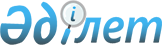 Об утверждении Инструкции о порядке проведения инвентаризации активов, материальных запасов, денег, расчетов и других статей баланса в государственных учреждениях, содержащихся за счет республиканского и местных бюджетов
					
			Утративший силу
			
			
		
					Приказ Директора Департамента Казначейства Министерства финансов Республики Казахстан от 23 июля 1998 года № 335. Зарегистрирован Министерством юстиции Республики Казахстан 15.10.1998 г. № 621. Утратил силу приказом Министра финансов Республики Казахстан от 22 августа 2011 года № 423

      Сноска. Утратил силу приказом Министра финансов РК от 22.08.2011 № 423 (вводится в действие с 01.01.2013).      Сноска. В заголовке и тексте: 

      слова "Республики Казахстан" исключены - приказом Министра финансов Республики Казахстан от 28 декабря 2007 года N 489 (вводится в действие по истечении 10 календарных дней после его первого официального опубликования); 

      слово "организациях" заменено словами "государственных учреждениях" - приказом Министра финансов Республики Казахстан от 28 декабря 2007 года N 489 (вводится в действие по истечении 10 календарных дней после его первого официального опубликования).       Сноска. Преамбула дополнена   приказом Министра финансов Республики Казахстан от 28 декабря 2007 года N 489 (вводится в действие по истечении 10 календарных дней после его первого официального опубликования). 

       В соответствии с пунктом 2 статьи 20 Закона "О бухгалтерском учете и финансовой отчетности"  ПРИКАЗЫВАЮ : 

      Утвердить прилагаемую Инструкцию о порядке проведения инвентаризации активов, материальных запасов, денег, расчетов и других статей баланса в государственных учреждениях, содержащихся за счет республиканского и местных бюджетов.           Директор       Сноска. В заголовке Инструкции: 

      слова "Республики Казахстан" исключены - приказом Министра финансов Республики Казахстан от 28 декабря 2007 года  N 489 (вводится в действие по истечении 10 календарных дней после его первого официального опубликования); 

  

         Инструкция  

о порядке проведения инвентаризации активов, материальных  

запасов, денег, расчетов и других статей баланса  

в организациях, содержащихся за счет республиканского и  

местных бюджетов         Сноска. В заголовке и всему тексту Инструкции, по всему тексту приложений: 

      слова "Бюджетные организации", "бюджетных организаций", "бюджетной организацией", "бюджетной организации", "бюджетных организациях", "бюджетным организациям", "организации", "организациях" заменены словами "Государственные учреждения", "государственных учреждений", "государственным учреждением", "государственного учреждения", "государственных учреждениях", "государственным учреждениям", "государственными учреждениями" - приказом Министра финансов Республики Казахстан от 28 декабря 2007 года  N 489 (вводится в действие по истечении 10 календарных дней после его первого официального опубликования);  

       1. Общие положения       1. Настоящая инструкция устанавливает порядок и сроки проведения инвентаризации в организациях, содержащихся за счет республиканского и местных бюджетов (далее - Инструкция). 

       Сноска. Пункт с изменениями, внесенными   приказом Министра финансов Республики Казахстан от 28 декабря 2007 года  N 489 (вводится в действие по истечении 10 календарных дней после его первого официального опубликования). 

         2. Государственные учреждения обязаны проводить инвентаризацию активов, материальных запасов, денег, расчетов и других статей баланса в соответствии с Законом Республики Казахстан "О бухгалтерском учете и финансовой отчетности". 

       Сноска. Пункт с изменениями, внесенными   приказом Министра финансов Республики Казахстан от 28 декабря 2007 года  N 489 (вводится в действие по истечении 10 календарных дней после его первого официального опубликования). 

        3. Основными задачами инвентаризации являются: 

      выявление фактического наличия активов, материальных запасов, денег, бланков строгой отчетности путем сопоставления фактического наличия с данными бухгалтерского учета, а также контроль за их сохранностью; 

      выявление неиспользуемых материальных ценностей; 

      соблюдение правил и условий хранения материальных ценностей и денег; 

      проверка достоверности учета материальных ценностей, денег в кассах государственных учреждений, средств на бюджетных счетах, на контрольных счетах наличности для учета операций по поступлениям от реализации государственными учреждениями товаров (работ, услуг) и произведенным по ним платежам (далее - КСН по платным услугам), по поступлениям от спонсорской и благотворительной помощи для государственных учреждений и производимым за счет них платежам (далее - КСН спонсорской, благотворительной помощи), по деньгам, передаваемым физическим или юридическим лицом государственному учреждению на условиях их возвратности в номинальном выражении, независимо от того, должны ли они быть возвращены по первому требованию или через какой-либо срок, полностью или по частям, с заранее оговоренной надбавкой либо без таковой, непосредственно физическим или юридическим лицом, либо переданы соответствующему республиканскому или местным бюджетам (далее - КСН временного размещения денег физических или юридических лиц), на счетах в иностранной валюте для проведения операций в иностранной валюте (далее - счета в иностранной валюте) и специальных счетах бюджетного инвестиционного проекта или программы (далее - специальные счета бюджетного инвестиционного проекта по внешним займам и грантам), дебиторской и кредиторской задолженности и других статей баланса. 

       Сноска. Пункт с изменениями, внесенными   приказом Министра финансов Республики Казахстан от 28 декабря 2007 года  N 489 (вводится в действие по истечении 10 календарных дней после его первого официального опубликования). 

        4. Число инвентаризаций в отчетном финансовом году, перечень имущества, проверяемого при каждой из них, устанавливается государственным учреждением, кроме случаев, когда проведение инвентаризации обязательно. 

      Проведение инвентаризации обязательно: 

      перед составлением годовой отчетности; 

      при смене материально-ответственных лиц (на день приема-передачи); 

      при установлении факта хищений или злоупотреблений, а также порчи ценностей; 

      в случае пожара или стихийных бедствий; 

      при ликвидации, реорганизации (при слиянии и присоединении, разделении, выделении и преобразовании) государственного учреждения как юридического лица. 

      Инвентаризация может не проводиться в случае передачи государственных учреждений или их структурных подразделений, а также зданий и сооружений внутри одного министерства, государственного комитета и иного центрального органа Республики Казахстан по его решению, а при передаче государственных учреждений, зданий и сооружений из одного министерства, государственного комитета и иного центрального органа Республики Казахстан в другие - по их совместному решению. 

       Сноска. Пункт с изменениями, внесенными   приказом Министра финансов Республики Казахстан от 28 декабря 2007 года  N 489 (вводится в действие по истечении 10 календарных дней после его первого официального опубликования).  

  2. Сроки проведения инвентаризации       5. Государственные учреждения обязаны проводить инвентаризации в следующие сроки: 

      а) машин и оборудования, транспортных средств, инструментов, производственного и хозяйственного инвентаря, нематериальных и прочих активов - не менее одного раза в год не ранее 1 сентября; 

      б) зданий, сооружений, передаточных устройств и других недвижимых объектов активов (земельные участки, многолетние насаждения и другие объекты, прочно связанные с землей, перемещение которых невозможно без ущерба их назначению) - один раз в два-три года; 

      в) библиотечных фондов - один раз в пять лет, а также может проводиться в сроки, установленные соответствующими министерствами, государственными комитетами и иными представительными и исполнительными органами Республики Казахстан; 

      г) рабочего и продуктивного скота, молодняка животных и животных на откорме, птиц, кроликов, пушных зверей, семей пчел, а также подопытных животных - не менее одного раза в квартал; 

      д) незавершенного капитального строительства и незаконченных капитальных ремонтов - не менее одного раза в год, но не ранее 1 декабря; 

      е) материалов для учебных, научных и других целей, хозяйственных материалов и канцелярских принадлежностей, медикаментов и перевязочных средств, топлива, горючих и смазочных материалов, кормов и фуража, тары, материалов в пути, запасных частей к машинам и оборудованию, прочих материалов и малоценных и быстроизнашивающихся предметов - не менее одного раза в год, но не ранее 1 октября; 

      ж) продуктов питания и спирта - не менее одного раза в квартал; 

      з) незавершенного производства и полуфабрикатов собственной выработки в производственных (учебных) мастерских и подсобных (учебных) сельских хозяйствах, незаконченных научно-исследовательских работ, выполняемых по договорам с организациями - не ранее 1 октября отчетного года, и, кроме того, периодически в сроки, устанавливаемые соответственно министерствами, государственными комитетами и иными центральными и местными представительными и исполнительными органами Республики Казахстан; 

      и) драгоценных металлов и драгоценных камней - два раза в год по состоянию на 1 января и на 1 июля; 

      к) денег, денежных документов, ценностей и бланков строгой отчетности - в сроки, установленные руководителем государственного учреждения, но не реже одного раза в квартал; 

      л) движения средств по бюджетным счетам, КСН по платным услугам, КСН спонсорской, благотворительной помощи, КСН временного размещения денег физических или юридических лиц, по счетам в иностранной валюте, по специальным счетам бюджетного инвестиционного проекта по внешним займам и грантам - по мере получения отчетных форм территориальных органов Казначейства и выписок обслуживающих банков второго уровня; 

      м) расчетов по платежам в бюджет по обязательным социальным отчислениям в Государственный фонд социального страхования, по обязательным пенсионным взносам в накопительные пенсионные фонды, с депонентами - не менее одного раза в квартал; 

      н) расчетов с разными дебиторами и кредиторами - не менее двух раз в год; 

      о)  (исключен -   от 28 декабря 2007 года  N 489) ; 

      п) остальных статей баланса - по состоянию на 1 января. 

       Сноска. Пункт с изменениями, внесенными   приказом Министра финансов Республики Казахстан от 28 декабря 2007 года  N 489 (вводится в действие по истечении 10 календарных дней после его первого официального опубликования). 

      6. Ценности, которые были ранее подвергнуты внеплановой проверке в течение года, также подлежат инвентаризации в установленные сроки.  

  3. Порядок проведения инвентаризации       7. Руководитель государственного учреждения несет ответственность за организацию работы по проведению инвентаризации. 

      8. Для проведения инвентаризации приказом руководителя государственного учреждения создаются комиссии из числа ее работников при обязательном участии главного бухгалтера. Инвентаризационная комиссия возглавляется руководителем государственного учреждения или его заместителем. Приказом устанавливаются также порядок, сроки начала и окончания работы по проведению инвентаризации и отражения ее результатов в бухгалтерском учете. 

      9. Создание центральной инвентаризационной комиссии, проведение инвентаризации в государственных учреждениях, обслуживаемых централизованной бухгалтерией, утверждение календарного плана проведения инвентаризации, а также распределения работников для участия их в инвентаризационных комиссиях утверждается приказом руководителя государственного учреждения. На основании этого приказа руководителями государственных учреждений, обслуживаемых централизованной бухгалтерией, назначаются свои инвентаризационные комиссии. 

      10. Инвентаризационные комиссии: 

      осуществляют инвентаризацию материальных ценностей и денег по местам их хранения и материально-ответственным лицам; 

      совместно с бухгалтерской службой государственного учреждения участвуют в определении результатов инвентаризации и разрабатывают предложения по оприходованию излишков или списанию недостач; 

      вносят предложения по вопросам упорядочения приема, хранения и отпуска материальных ценностей, улучшения учета и контроля за их сохранностью, а также о реализации выявленных неиспользуемых материальных ценностей; 

      несут ответственность за: 

      своевременность и соблюдение порядка проведения инвентаризации в соответствии с приказом руководителя государственного учреждения; 

      полноту и точность внесения в инвентаризационные описи (сличительные ведомости) данных о фактических остатках проверяемых активов, материальных запасов, денег и средств в расчетах. Члены инвентаризационной комиссии за внесение в описи заведомо неправильных данных о фактических остатках материальных ценностей в целях скрытия недостач или их излишков несут ответственность в установленном законодательством Республики Казахстан порядке; 

      правильность и своевременность оформления материалов инвентаризации в соответствии с настоящей Инструкцией. 

       Сноска. Пункт с изменениями, внесенными   приказом Министра финансов Республики Казахстан от 28 декабря 2007 года  N 489 (вводится в действие по истечении 10 календарных дней после его первого официального опубликования). 

      11. Запрещается проводить инвентаризацию ценностей при неполном составе членов инвентаризационной комиссии. 

      Материально-ответственные лица не могут быть членами инвентаризационной комиссии. 

      12. На день до начала инвентаризации должна быть закончена обработка всех документов по приходу и расходу ценностей, произведены соответствующие записи в карточках (книгах) аналитического учета и выведены остатки. 

      Лица, ответственные за сохранность ценностей, до начала инвентаризации дают расписку в том, что к началу инвентаризации все документы, относящиеся к приходу и расходу ценностей, сданы в бухгалтерскую службу и все ценности, поступившие на их ответственное хранение, оприходованы, а выбывшие списаны в расход. Аналогичные расписки дают лица, имеющие подотчетные суммы на приобретение или доверенности на получение ценностей. 

      13. Прежде чем приступить к проверке фактического наличия материальных ценностей инвентаризационная комиссия обязана: 

      опломбировать подсобные помещения, подвалы и другие места хранения ценностей, имеющие отдельные входы и выходы; 

      проверить исправность всех весоизмерительных приборов; 

      получить последние на момент инвентаризации отчеты о движении материальных ценностей и денег. 

       Сноска. Пункт с изменениями, внесенными   приказом Министра финансов Республики Казахстан от 28 декабря 2007 года  N 489 (вводится в действие по истечении 10 календарных дней после его первого официального опубликования). 

      14. При внезапных инвентаризациях все материальные ценности подготавливаются к инвентаризации в присутствии инвентаризационной комиссии, в остальных случаях - заблаговременно. 

      На складах и в других местах хранения материальные ценности должны быть рассортированы и уложены по наименованиям, сортам, размерам и т.п.. На материальные ценности должны быть повешены ярлыки с подробными сведениями, характеризующими эти ценности, с указанием их количества, массы (веса) и меры. 

      15. Инвентаризация активов, материальных запасов, денег проводится по их  

местонахождению и ответственным лицам, на хранении у которых эти ценности находятся. В таком же порядке осуществляется инвентаризация незавершенного капитального строительства,  

незаконченного капитального ремонта и незавершенного производства. 

      Проверка остатков в натуре проводится членами инвентаризационной комиссии при обязательном участии материально-ответственных лиц. 

      Наличие материальных ценностей при инвентаризации определяется путем обязательного подсчета, взвешивания, обмера и т.п., исходя из установленных единиц измерения. По материалам и товарам, хранящимся в неповрежденной упаковке поставщика, количество этих ценностей в виде исключения может определяться на основании документов при обязательной проверке в натуре части этих ценностей. Определение массы (веса или объема) навалочных материалов допускается проводить на основании обмеров и технических расчетов, о чем в описях делается соответствующая отметка. 

      16. Наименования инвентаризуемых ценностей и объектов и их количество показываются в описях (приложения N 1, 2) по номенклатуре и в единицах измерения, принятых в учете. Описи составляются в одном экземпляре, отдельно по местам нахождения материальных ценностей и лицам, ответственным за их сохранность. 

      Описи подписываются председателем и всеми членами инвентаризационной комиссии, а материально-ответственные лица заполняют расписку следующего содержания: 

      "Все ценности, поименованные в настоящей инвентаризационной описи с N______ по N______, комиссией проверены в натуре в моем (нашем) присутствии и внесены в опись, в связи с чем претензий к инвентаризационной комиссии не имею(ем). Ценности, перечисленные в описи, находятся на моем (нашем) ответственном хранении" (подпись, дата). 

      17. Описи могут быть заполнены как с помощью компьютерной техники, так и ручным способом. 

      Никаких подчисток и помарок не допускается. На каждой странице описи указывается прописью число порядковых номеров материальных ценностей и дается общий итог количества ценностей в натуральных показателях, записанных на каждой странице, независимо от того, в каких единицах измерения (в шт., кг и т.д.) эти ценности показаны. Исправления должны быть оговорены и подписаны всеми членами инвентаризационной комиссии и материально-ответственными лицами. В описях не допускается оставлять незаполненные строки. На последних листах описей в незаполненных строках ставятся прочерки. 

      18. В случае смены материально-ответственного лица в описях лицо, принявшее ценности, расписывается в их получении, а сдавшее - в их сдаче. 

      19. По окончании инвентаризации оформленные описи (акты) сдаются в бухгалтерскую службу государственного учреждения для проверки, выявления и отражения в учете результатов инвентаризации. При этом количественные и ценностные показатели по данным бухгалтерского учета проставляются против соответствующих данных описи и путем сопоставления выявляются расхождения между данными инвентаризации и данными учета. 

      20. До начала работы по составлению сличительных ведомостей и определению результатов инвентаризации бухгалтерская служба государственного учреждения производит тщательную проверку правильности всех подсчетов, приведенных в инвентаризационных описях. Обнаруженные ошибки в ценах, таксировке и подсчетах должны быть исправлены и оговорены за подписями всех членов комиссии и материально-ответственных лиц. 

      На последней странице инвентаризационной описи должна быть сделана отметка о проверке цен, таксировки и подсчете итогов за подписями лиц, производивших эту проверку. 

      Данные бухгалтерского учета, проставляемые в описях, подтверждаются подписью работника бухгалтерской службы. Материалы инвентаризации рассматриваются и утверждаются лицами, которыми были назначены комиссии для проведения инвентаризации. 

      21. Инвентаризация, кроме продуктов питания, должна проводиться по состоянию на 1-ое число месяца. Если инвентаризация ценностей по какому-либо месту их хранения не может быть закончена в один день, она может быть начата раньше и закончена после 1-го числа. В этом случае данные инвентаризации должны быть скорректированы по состоянию на 1-ое число месяца. 

      Если инвентаризация материальных ценностей, находящихся на складах или в других закрытых помещениях, не закончена в тот же день, помещения должны быть опечатаны при уходе инвентаризационной комиссии. Печать на время инвентаризации хранится у председателя инвентаризационной комиссии. Во время перерывов в работе инвентаризационных комиссий (в обеденный перерыв, в ночное время, по другим причинам) описи должны храниться в закрытом помещении, где проводится инвентаризация (в шкафу, сейфе). 

      22. При проведении инвентаризации активов, материальных запасов выявляются излишние, не используемые в государственных учреждениях ценности, подлежащие реализации в установленном порядке. 

      23. Все материальные ценности, а также арендованные активы, учтенные на забалансовых счетах, инвентаризируются в порядке и в сроки, установленные для ценностей, учитываемых на балансе. 

      24. Контрольные проверки инвентаризации должны проводиться с участием членов инвентаризационных комиссий и материально-ответственных лиц по окончании инвентаризации, но обязательно до открытия склада (кладовой, секций и т.п.), где производилась инвентаризация. При этом проверяются наиболее дорогостоящие ценности, значащиеся в описи. 

      При выявлении значительных расхождений между данными инвентаризационной описи и данными контрольной проверки назначается новый состав инвентаризационной комиссии для проведения повторной сплошной инвентаризации ценностей. 

      Руководитель государственного учреждения должен немедленно рассмотреть вопрос об ответственности первого состава инвентаризационной комиссии, допустившей нарушения в проведении инвентаризации ценностей. 

      Результаты контрольных проверок инвентаризаций оформляются актом (приложение N 3). Учет проводимых контрольных проверок ведется бухгалтерской службой в специальной книге (приложение N 4). 

      Работа инвентаризационной комиссии оформляется протоколом, в котором отражаются результаты инвентаризации, а также результаты проверки состояния складского хозяйства и обеспечения сохранности материальных ценностей. 

      При наличии неиспользуемых и неполноценных материальных ценностей в протоколе указывается время их завоза, наименование поставщика, состояние ценностей на момент инвентаризации и причины понижения качества. На такие материальные ценности составляются отдельные инвентаризационные описи, а сами эти ценности в местах хранения размещаются обособленно. 

      На ценности, пришедшие в негодность, составляется отдельная инвентаризационная опись. В протоколе комиссии они отмечаются отдельно, причем указываются причины их порчи и виновные в этом лица.  

  4. Инвентаризация активов       25. До начала инвентаризации активов необходимо проверить: 

      наличие и состояние регистров бухгалтерского учета (карточек и др.); 

      наличие и состояние технических паспортов и другой технической документации; 

      наличие документов на активы, сданные или принятые государственным учреждением в аренду, на хранение и во временное пользование. При отсутствии документов необходимо обеспечить их получение или оформление. 

       Сноска. Пункт с изменениями, внесенными   приказом Министра финансов Республики Казахстан от 28 декабря 2007 года  N 489 (вводится в действие по истечении 10 календарных дней после его первого официального опубликования). 

      26. При инвентаризации комиссия в обязательном порядке производит осмотр объектов в натуре и проверку соответствия технической документации, записывает в описи полное наименование этих объектов и их инвентарные номера. В случае отсутствия технической документации об этом указывается в описях в графе "Примечание". 

      Машины, оборудование, приборы, устройства и др. проверяются по заводским номерам и заносятся в описи с указанием инвентарного номера. 

      Однотипные предметы хозяйственного инвентаря, инструменты, станки и т.д. одинаковой стоимости, поступившие одновременно и учитываемые на типовой инвентарной карточке группового учета, в инвентаризационных описях приводятся по наименованиям с указанием количества этих предметов и инвентарных номеров. 

      27. Для оформления данных инвентаризации активов (зданий, сооружений, передаточных устройств, машин и оборудования, транспортных средств, инструментов, производственного и хозяйственного инвентаря, библиотечного фонда, прочих активов и др.) применяется инвентаризационная опись (приложение N 1), которая составляется по наименованиям в соответствии с основным назначением. Опись составляется в одном экземпляре комиссией отдельно по каждому местонахождению ценностей и должностному лицу, ответственному за сохранность активов. 

      Объект, подвергшийся восстановлению, реконструкции, расширению или переоборудованию, вследствие чего изменилось основное его назначение, вносится в опись под наименованием, соответствующим новому назначению. 

      В случаях, когда произведенные капитальные работы (надстройка этажей, пристройка новых помещений и др.) или частичная ликвидация строений и сооружений (слом отдельных конструктивных элементов) не отражены в бухгалтерском учете, комиссия должна по соответствующим документам определить сумму увеличения или уменьшения балансовой стоимости объекта и привести в описи данные о произведенных изменениях. 

      При выявлении объектов, не числящихся в учете, а также объектов, по которым в учетных регистрах отсутствуют или указаны неправильные данные, характеризующие их, комиссия должна включить в инвентаризационную опись недостающие сведения и технические показатели по этим объектам, например: по зданиям - указать их назначение, основные материалы, из которых они построены, объем (по наружному и внутреннему обмеру), площадь (общая и полезная), число этажей (без подвалов, полуподвалов и т.д.), год постройки и другие. Одновременно с этим комиссия должна установить виновных лиц и причины, по которым конструктивные изменения объектов не получили отражения в учете. 

      Оценка выявленных и не учтенных с момента проведения последней инвентаризации объектов должна быть произведена по рыночной стоимости, которая устанавливается по действительному техническому состоянию. 

      28. Активы заносятся в инвентаризационные описи индивидуально с указанием инвентарных номеров. Присвоенные объектам активов инвентарные номера не должны изменяться. Замена номеров может быть произведена в тех случаях, когда объекты ошибочно значатся не в той группе активов, к которой они должны быть отнесены по своему технико-производственному назначению, а также в случаях установления неправильной нумерации. 

      29. Объекты активов, которые в момент инвентаризации будут вне государственного учреждения (например: отправленные в капитальный ремонт машины и оборудование и т.п.), должны быть проинвентаризированы комиссией до момента временного их выбытия. 

      30. На активы, не пригодные к эксплуатации и не подлежащие восстановлению, составляется отдельная опись с указанием времени ввода в эксплуатацию и причин, приведших эти объекты к непригодности (порча, полный износ и тому подобное). 

      Списание таких объектов производится в установленном порядке: 

      находящихся в республиканской собственности - по разрешению территориальных комитетов государственного имущества и приватизации; 

      находящихся в коммунальной собственности - по разрешению уполномоченного акимом соответствующей административно-территориальной единицы исполнительного органа, финансируемого из местного бюджета. 

       Сноска. Пункт в редакции   приказа Министра финансов Республики Казахстан от 28 декабря 2007 года  N 489 (вводится в действие по истечении 10 календарных дней после его первого официального опубликования). 

      31. Одновременно с инвентаризацией собственных проверяются и арендованные активы. Инвентаризационные описи арендованных объектов составляются отдельно по каждому арендодателю. В них указывается наименование арендодателя и срок аренды. 

      Один экземпляр инвентаризационной описи арендованных активов высылается арендодателю.  

  5. Инвентаризация материальных запасов       32. Инвентаризация материальных запасов производится по местам хранения и отдельно по материально-ответственным лицам. Инвентаризация должна производиться в порядке расположения ценностей в данном помещении. Нельзя допускать во время инвентаризации беспорядочного перехода от одного вида материальных запасов к другому. 

      При хранении материальных запасов в разных изолированных помещениях у одного материально-ответственного лица инвентаризация проводится последовательно по местам хранения. После проверки ценностей вход в помещение опломбировывается, и комиссия переходит для работы в следующее помещение. 

      На выявленные при инвентаризации негодные или испорченные материальные запасы дополнительно составляются акты, в которых указываются причины, характер и степень порчи материальных запасов, а также виновные лица, допустившие порчу. 

      33. Для отражения данных фактического наличия материальных запасов (оборудование, строительные материалы и материалы для научных исследований, материалы и продукты питания, малоценные и быстроизнашивающиеся предметы) применяется акт (опись) инвентаризации материальных запасов (приложение N 2) по каждому отдельному наименованию с указанием номенклатурного номера, вида, группы, сорта и количества в единицах измерения. 

      Инвентаризационная опись составляется в одном экземпляре комиссией отдельно по каждому местонахождению и материально-ответственному лицу или группе лиц, на хранении которых находятся ценности. 

      34. Председатель инвентаризационной комиссии или, по его поручению, члены комиссии в присутствии заведующего складом (кладовой) и других материально-ответственных лиц проверяют фактическое наличие материальных запасов путем обязательного их пересчета, взвешивания или перемеривания. Категорически запрещается вносить в описи данные об остатках запасов со слов материально-ответственных лиц или по данным учета без проверки их фактического наличия. 

      35. Материальные запасы, принадлежащие другим государственным учреждениям, и находящиеся на ответственном хранении, инвентаризируются одновременно с собственными материальными запасами. На эти запасы составляется отдельная инвентаризационная опись, в которой делается ссылка на соответствующие документы, подтверждающие принятие этих запасов на ответственное хранение (приложение N 5). 

      36. На материалы и товары, находящиеся в пути, составляется отдельный акт, в котором по каждой отправке приводятся следующие данные: наименование и количество (согласно документам бухгалтерского учета), дата отгрузки, а также перечень и номера отгрузочных документов (приложение N 6). 

      При установлении факта неоприходования поступивших материальных запасов должна быть проведена служебная проверка и затребованы объяснения ответственных лиц, а в случае допущенных злоупотреблений - материалы должны быть переданы следственным органам. 

      37. Материальные запасы, поступающие во время проведения инвентаризации, принимаются материально-ответственными лицами в присутствии членов инвентаризационной комиссии и приходуются после инвентаризации. Эти материальные запасы заносятся в отдельную опись под наименованием "Материальные запасы, поступившие во время инвентаризации". В описи указывается, когда, от кого они поступили, дата и время приходного документа, наименование, количество, цена и сумма. 

      Одновременно на приходном документе за подписью председателя инвентаризационной комиссии делается отметка "Оприходовать после инвентаризации" со ссылкой на дату описи, в которую записаны эти материальные запасы. 

      На больших складах при продолжительном проведении инвентаризации в исключительных случаях и только с письменного разрешения руководителя и главного бухгалтера государственного учреждения в процессе инвентаризации материальные запасы могут отпускаться материально-ответственными лицами в присутствии членов инвентаризационной комиссии. 

      38. Эти запасы заносятся в отдельную опись под наименованием: "Материальные запасы, отпущенные во время инвентаризации". Оформление описи должно осуществляться по аналогии с документами на поступившие материальные запасы во время инвентаризации. В расходных документах делается отметка за подписью председателя инвентаризационной комиссии. 

      39. Инвентаризация малоценных и быстроизнашивающихся предметов проводится в порядке, установленном п.п.33-39.  

  6. Инвентаризация незавершенного производства производственных (учебных) мастерских, подсобных (учебных) сельских хозяйств       40. В производственных (учебных) мастерских к незавершенному производству относятся заделы (детали, узлы и т.д.) и изделия, обработка и сборка которых еще не закончена; готовые изделия, не полностью укомплектованные и не сданные на склад. 

      41. Перед началом инвентаризации необходимо сдать на склад ненужные для производства материалы, покупные детали и полуфабрикаты, а также все детали, узлы и агрегаты, обработка которых на данном этапе закончена. 

      Находящиеся в мастерских заделы незавершенного производства и полуфабрикаты должны быть приведены в порядок, обеспечивающий удобство и правильность подсчета их количества. 

      Проверка остатков заделов незавершенного производства (деталей, узлов и т.п.) производится путем фактического подсчета, взвешивания, перемеривания. 

      Материалы и покупные полуфабрикаты, находящиеся у рабочих мест и не подвергшиеся обработке, в описи инвентаризации незавершенного производства не включаются, а инвентаризуются особо и записываются в отдельных описях. 

      Результаты инвентаризации оформляются в инвентаризационной описи (приложение N 7). 

      42. В подсобных (учебных) сельских хозяйствах при государственных учреждениях к незавершенному производству относятся затраты под озимые посевы, на вспашку зяби, подготовку паров, парников и теплиц, а также расходы по садам и ягодникам. 

      Инвентаризация проводится по каждому виду незаконченных работ, причем инвентаризационной комиссией проверяются натуральные показатели и фактические затраты. Фактические затраты определяются путем выборки из первичных документов и регистров бухгалтерского учета (наряды, требования на семена, путевые листы и др.). 

      Результаты инвентаризации оформляются в инвентаризационной описи (приложение N 8), где указываются количественные измерители (площадь в га, кв.м. теплиц, число парниковых рам и т.д.), объем работ по незавершенному производству, затраты, характеристика незавершенного производства (состояние посевов, качество и т.д.). 

       Сноска. Пункт с изменениями, внесенными   приказом Министра финансов Республики Казахстан от 28 декабря 2007 года  N 489 (вводится в действие по истечении 10 календарных дней после его первого официального опубликования). 

      43. В подсобных сельских хозяйствах инвентаризации подлежат все виды животных, птиц, кроликов, пушных зверей, семьи пчел и т.д. независимо от их стоимости. 

      Животные, учитываемые в групповом порядке, включаются в описи по возрастным и половым группам с указанием количества голов и живого веса. 

      Животные включаются в описи индивидуально с указанием инвентарных номеров, кличек, пола, масти, породы и т.п.(приложение N 9).  

  7. Инвентаризация незавершенного капитального 

строительства и незаконченных капитальных ремонтов       44. Наличие и объем незавершенного капитального строительства и незаконченных капитальных ремонтов устанавливаются при инвентаризации путем проверки их в натуре. В составляемых актах при этом указываются наименование объекта, описание и объем выполненных работ по каждому объекту и виду работ, сметная и фактическая стоимость (приложение N 8). 

      45. Инвентаризационная комиссия должна проверить: 

      не числится ли в составе незавершенного капитального строительства оборудование, переданное в монтаж, но фактически не начатое монтажом. При выявлении такого оборудования необходимо сделать соответствующие исправления в учете и отчетности; 

      состояние законсервированных и временно прекращенных строительством объектов. По этим объектам необходимо выявить причины и основания их консервации. 

      46. На законченные строительством объекты, фактически введенные в эксплуатацию полностью или частично, приемка и ввод в действие которых не оформлены надлежащими документами, составляются отдельные акты. 

      На законченные объекты, по каким-либо причинам не введенные в эксплуатацию, составляются отдельные акты. 

      На прекращенные строительством объекты, а также на проектно- изыскательские работы по неосуществленному строительству, подлежащие списанию с баланса, составляются отдельные акты, в которых приводятся данные о характере выполненных работ и их стоимости по смете, с указанием причин прекращения строительства. Для этого должна использоваться соответствующая техническая документация (чертежи, сметы и др. документы), акты сдачи работ, этапов, журналы учета выполненных работ на объектах строительства и другая документация. 

      47. На незаконченный капитальный ремонт зданий, сооружений, машин, оборудования, энергетических установок и других объектов составляется отдельный акт (приложение N 10). 

      Акт составляется в одном экземпляре инвентаризационной комиссией на основании проверки состояния работ в натуре, подписывается и передается в бухгалтерскую службу государственного учреждения.  

  8. Инвентаризация незаконченных научно-исследовательских 

и конструкторских работ       48. В научно-исследовательских организациях и учебных заведениях инвентаризируются незаконченные научно- 

исследовательские и конструкторские работы, выполняемые по договорам с организациями. Инвентаризация проводится по каждому договору (теме, заказу), а также каждому экспериментальному устройству, при этом инвентаризационной комиссией выверяется сметная (договорная) стоимость выполненной части каждой темы, а бухгалтерской службой - фактические затраты (приложение N 11). 

      При этом необходимо иметь в виду, что при заключении договора в стоимость работ включаются все расходы, связанные с выполнением темы (работы), в том числе и затраты на приобретение спецоборудования, необходимого для проведения работ. Спецоборудование, приобретенное для выполнения хоздоговорных научно-исследовательских и конструкторских работ, учитываются в составе затрат незавершенного производства. 

      В составе затрат для проведения научных исследований по бюджетным работам учитываются затраты на изготовление различных экспериментальных устройств (установки, образцы машин и приборов, стенды для испытания и др.). 

      Фактические затраты по изготовленным экспериментальным устройствам учитываются в соответствии с актом, утвержденным руководителем государственного учреждения. 

      Если после завершения работ устройство не оприходуется, а демонтируется, то инвентаризация проводится согласно имеющихся документов оприходования материалов, приборов, полученных при демонтаже устройства.  

  9. Инвентаризация драгоценных металлов и драгоценных камней       49. Инвентаризации подлежат все имеющиеся в наличии виды драгоценных металлов и драгоценных камней. 

      Инвентаризации подлежат также ценности, не принадлежащие организации (полученные для переработки и находящиеся на ответственном хранении), и не учтенные. 

       Сноска. Пункт с изменениями, внесенными   приказом Министра финансов Республики Казахстан от 28 декабря 2007 года  N 489 (вводится в действие по истечении 10 календарных дней после его первого официального опубликования). 

      50. Наличие драгоценных металлов и драгоценных камней при инвентаризации определяется путем обязательного взвешивания и подсчета, исходя из установленных единиц измерения. 

      Перед началом взвешивания драгоценных металлов и драгоценных камней весы должны быть проверены на устойчивость и чувствительность. 

      При проведении инвентаризации незавершенного производства масса драгоценных металлов в деталях и изделиях, не поддающихся взвешиванию, определяется по учетным данным, а при отсутствии таких данных - по нормам расхода на детали (изделия). 

      При проведении инвентаризации имеющиеся нераспакованные посылки с драгоценными металлами и драгоценными камнями должны быть вскрыты, а находящиеся в них драгоценные металлы, драгоценные камни и изделия из них проверены по количеству и массе. 

      Наличие драгоценных металлов в солях, кислотах, растворах, находящихся во время инвентаризации в опломбированной специальной таре, предохраняющей от порчи, устанавливается и вносится в инвентаризационную опись на основании учетной, технической документации, документов поставщика. 

      Ценности, поступающие во время проведения инвентаризации, принимаются в присутствии инвентаризационной комиссии и включаются в отдельную опись. 

      51. Наименования драгоценных металлов и драгоценных камней и изделий из них, их масса и количество показываются в инвентаризационных описях сличительных ведомостях по принятым в учете номенклатуре и единицам измерения. 

      52. Выявленные при инвентаризации расхождения между фактическими остатками и данными учета регулируются в следующем порядке: 

      а) драгоценные металлы и драгоценные камни и изделия из них, оказавшиеся в излишке, подлежат оприходованию с последующим установлением причин возникновения излишков и виновных лиц; 

      б) недостачи драгоценных металлов и драгоценных камней взыскиваются с виновных лиц в установленном законодательством Республики Казахстан порядке; 

      в) взаимный зачет излишков и недостач в результате пересортицы может быть допущен только в виде исключения, за один и тот же проверенный период, у одного и того же проверяемого лица, в отношении ценностей одного и того же наименования. 

      Примечание: под одним и тем же наименованием следует понимать, в частности, по: 

      - драгоценным камням - одного и того же назначения, смежных размеров, с разницей в массе в пределах точности взвешивания; 

      - инструментам - одного назначения, сходным по форме и размерам. 

      В том случае, когда при зачете излишков и недостач от пересортицы количество драгоценных недостающих металлов и драгоценных камней больше излишка, разница должна быть отнесена на виновных лиц; 

      г) недостачи и потери драгоценных металлов и драгоценных камней не должны списываться на потери производства зуботехнических и других изделий, а также на проведение научно-исследовательских и опытных работ, для которых утверждены нормы расхода. Причины этих потерь и недостач выясняются руководителями государственных учреждений, а лица, виновные в этих потерях и недостачах, привлекаются к ответственности в установленном законодательством Республики Казахстан порядке. 

      53. Данные инвентаризации подлежат отражению в инвентаризационных описях, составленных отдельно по местам нахождения или хранения указанных ценностей и лицам, ответственным за их сохранность (приложения NN 12, 13, 14). 

      Акты инвентаризации драгоценных металлов, драгоценных камней, природных алмазов и изделий из них (приложения NN 12, 13) составляются в двух экземплярах инвентаризационной комиссией, подписываются комиссией и материально-ответственными лицом. Один экземпляр передается в бухгалтерскую службу для составления сличительной ведомости, а второй остается у материально- 

ответственного лица. 

      При смене материально-ответственных лиц акт составляется в трех экземплярах (материально-ответственному лицу, сдавшему ценности, материально-ответственному лицу, принявшему ценности, и бухгалтерской службе). 

      Инвентаризационная опись драгоценных металлов, содержащихся в полуфабрикатах, узлах и деталях оборудования, приборах и иных изделиях (приложение N 14) составляется в одном экземпляре инвентаризационной комиссией по каждой единице объекта в целом по государственным учреждениям.  

  10. Инвентаризация денежных средств, ценностей и  

бланков строгой отчетности       54. В сроки, установленные руководителем государственного учреждения, но не реже одного раза в квартал, производится внезапная ревизия кассы. 

      Ревизия кассы и контроль за соблюдением кассовой дисциплины производятся в соответствии с Правилами ведения кассовых операций в государственных учреждениях, утвержденными приказом Министра финансов Республики Казахстан от 25 апреля 2000 года  N 195 (зарегистрированный в Реестре государственной регистрации нормативных правовых актов за N 1135). V095760

       Сноска. Пункт с изменениями, внесенными   приказом Министра финансов Республики Казахстан от 28 декабря 2007 года  N 489 (вводится в действие по истечении 10 календарных дней после его первого официального опубликования). 

      55. При инвентаризации кассы проверяется фактическое наличие денег и других ценностей, находящихся в кассе. Денежное наличие проверяется путем полного полистного пересчета всех наличных денег. Одновременно инвентаризируются денежные документы и ценности, бланки строгой отчетности, хранящиеся в кассе. При проверке фактического наличия денежных документов (почтовые марки, оплаченные талоны на бензин и масла, на питание, оплаченные путевки в дома отдыха, санатории, турбазы, полученные извещения на почтовые переводы и др.) устанавливается сумма, подлинность каждого документа и правильность его оформления. Бланки строгой отчетности проверяются по видам, номерам и сериям бланков. 

      Хранение в кассе неоприходованных наличных денег и других ценностей запрещается. 

      При подсчете фактического наличия денег в кассе принимается к учету наличность. Никакие документы или расписки в остаток наличности кассы не включаются. 

      56. Инвентаризация кассы оформляется отдельным актом. В акте указываются: 

      состав комиссии, проводившей инвентаризацию, место нахождения проинвентаризированных наличных денег и других ценностей, остаток в натуре в кассе государственного учреждения и остаток по данным бухгалтерского учета на день инвентаризации (приложение N 15). 

      Акт составляется в двух экземплярах и подписывается инвентаризационной комиссией и материально-ответственным лицом. Один экземпляр акта передается в бухгалтерскую службу государственного учреждения, второй остается у материальноответственного лица. 

      При смене материально-ответственных лиц акт составляется в трех экземплярах. 

      При обнаружении в кассе недостачи или излишка наличных денег и ценностей в акте указываются суммы недостач или излишков и обстоятельства их возникновения. 

      Наличные деньги, не оправданные приходными кассовыми ордерами, считаются излишком кассы и подлежат взносу в доход соответствующего бюджета. 

      57. Проверка фактического наличия бланков строгой отчетности производится по видам бланков с учетом начальных и конечных номеров тех или иных бланков. Результаты данной проверки оформляются специальной описью (приложение N 16). 

      58. Инвентаризация средств, находящихся на бюджетных счетах, на КСН по платным услугам, КСН спонсорской, благотворительной помощи, КСН временного размещения денег физических или юридических лиц, на счетах в иностранной валюте, на специальных счетах бюджетного инвестиционного проекта по внешним займам и грантам производится путем сверки остатков сумм, числящихся на соответствующих счетах по данным бухгалтерской службы государственного учреждения, с данными по отчетным формам территориальных органов Казначейства и выписок обслуживающих банков второго уровня. 

       Сноска. Пункт в редакции   приказа Министра финансов Республики Казахстан от 28 декабря 2007 года  N 489 (вводится в действие по истечении 10 календарных дней после его первого официального опубликования).  

  11. Инвентаризация расчетов       59. Инвентаризация расчетов с бюджетом, подотчетными лицами, рабочими и служащими и стипендиатами, депонентами, другими дебиторами и кредиторами заключается в выявлении по документам и записям в регистрах бухгалтерского учета и тщательной проверке обоснованности сумм, числящихся на соответствующих счетах. Комиссия устанавливает сроки возникновения задолженности по этим счетам, реальность задолженности и виновных лиц в случае пропуска сроков исковой давности. 

      Со всеми дебиторами и кредиторами государственные учреждения должны обменяться актами сверок. Эти акты сверок предъявляются инвентаризационной комиссии для подтверждения реальности задолженности. 

      На счетах расчетов с дебиторами и кредиторами должны оставаться только согласованные суммы. 

      В отдельных случаях, если до конца отчетного периода не удалось устранить возникшие разногласия или невыясненные расхождения, расчеты с дебиторами и кредиторами показываются каждой стороной в своем балансе в суммах, вытекающих из бухгалтерских записей и признаваемых ею правильными. 

      60. Инвентаризационная комиссия путем документальной проверки должна также установить: 

      приняты ли меры по взысканию дебиторской задолженности в установленном порядке; 

      задолженность подотчетных лиц, а также задолженность по недостачам и хищениям и меры, принятые ко взысканию этой задолженности; 

      суммы кредиторской и депонентской задолженности, по которой истекли сроки исковой давности. Указанная задолженность подлежит взносу в доход бюджета в установленном порядке; 

      реальная задолженность рабочим и служащим по заработной плате, стипендиатам по стипендиям, по расчетам с рабочими и служащими по безналичным удержаниям. 

      61. Результаты инвентаризации расчетов оформляются актом (приложение N 17). 

      Акт составляется в одном экземпляре инвентаризационной комиссией, подписывается и передается в бухгалтерскую службу. 

      В акте перечисляются наименование проинвентаризированных субсчетов и указываются суммы выявленной несогласованной дебиторской и кредиторской задолженности, безнадежных долгов, дебиторской и кредиторской задолженности, по которой истекли сроки исковой давности. По указанным видам задолженности к акту должна быть приложена справка, в которой приводятся наименования и адреса дебиторов и кредиторов, сумма задолженности, за что числится задолженность, с какого времени и на основании каких документов (приложение N 18). Справка является основанием для составления акта инвентаризации расчетов. 

      По суммам дебиторской задолженности, по которой истекли сроки исковой давности, в справке указываются лица, виновные в пропуске этих сроков. 

      Особо должны быть проверены и отражены в справке по графе "Примечание" суммы дебиторской задолженности по недостачам и хищениям ценностей, во взыскании которых отказано судом, а также прочие долги, признанные государственными учреждениями безнадежными к получению, списание в установленном порядке с баланса вследствие несостоятельности ответчиков и невозможности обращения взыскания на их имущество, как то: 

      обоснованности списания этой задолженности; 

      правильности учета списанной задолженности за балансом. 

      62. При инвентаризации задолженности по заработной плате и другим денежным выплатам рабочим и служащим должны быть выявлены суммы своевременно невостребованной заработной платы, подлежащие отнесению на счет депонированной заработной платы, а также суммы и причины возникновения переплат рабочим и служащим. 

      63. При инвентаризации подотчетных сумм инвентаризационной комиссией проверяются отчеты подотчетных лиц по выданным авансам.  

  12. Порядок регулирования инвентаризационных разниц,  

оформления результатов инвентаризации и отражения  

в бухгалтерском учете       64. Для выявления результатов инвентаризации активов и материальных запасов бухгалтерской службой государственного учреждения составляются сличительные ведомости (приложения NN 19, 20). 

      Сличительная ведомость составляется в одном экземпляре и хранится в бухгалтерской службе. 

      По ценностям, принадлежащим другим организациям, составляются отдельные сличительные ведомости. Данные в этих ведомостях приводятся по организациям, которым эти ценности принадлежат. 

      65. Сличительные ведомости составляются только по ценностям, по которым при инвентаризации выявлены отклонения от учетных данных. 

      Для выявления результатов инвентаризации используется книга количественно-суммового учета материальных запасов ф.N 296, в которой отводятся графы для записи остатков материалов, инвентарные карточки по учету активов ф.ф. ОС-6, ОС-8, ОС-9. 

      В сличительных ведомостях отражаются результаты инвентаризации, то есть расхождения между показателями по данным бухгалтерского учета и данными инвентаризационных описей (актов). 

      Стоимость излишков и недостач материальных ценностей в сличительных ведомостях приводится с их оценкой в регистрах бухгалтерского учета. 

      Для оформления результатов инвентаризации могут применяться единые регистры бухгалтерского учета, в которых объединены показатели инвентаризационных описей (актов) и сличительных ведомостей ф.N 401 (приложение N 21). 

       Сноска. Пункт с изменениями, внесенными   приказом Министра финансов Республики Казахстан от 28 декабря 2007 года  N 489 (вводится в действие по истечении 10 календарных дней после его первого официального опубликования). 

      66. По всем недостачам, излишкам, потерям, связанным с порчей активов и других ценностей, а также пропуском сроков исковой давности по взысканию дебиторской задолженности, инвентаризационной комиссией должны быть получены письменные объяснения соответствующих лиц. 

      На основании представленных объяснений и материалов инвентаризации комиссия устанавливает характер выявленных недостач, потерь от порчи ценностей, а также их излишков, и в соответствии с этим вносит предложения по регулированию разниц между данными инвентаризации и данными бухгалтерского учета. 

      67. Инвентаризационная комиссия проверяет правильность определения бухгалтерской службой результатов инвентаризации и свои заключения и предложения отражает в протоколе. В протоколе приводятся подробные сведения о причинах и виновниках недостач, потерь, а также излишков и указывается, какие меры приняты по отношению к виновным лицам. 

      Протоколы инвентаризационной комиссии утверждаются руководителем государственного учреждения. В централизованной бухгалтерии протоколы центральной инвентаризационной комиссии утверждаются руководителем государственного учреждения, при котором создана централизованная бухгалтерия, не позднее 10-дневного срока после окончания инвентаризации. 

      При проведении инвентаризаций по требованию органов предварительного следствия, судов и прокуратуры, окончательный результат и утверждение протокола комиссии производится в кратчайшие сроки. 

      Материалы инвентаризации рассматриваются и утверждаются руководителем государственного учреждения. 

      68. Выявленные при инвентаризации расхождения фактического наличия активов, материальных ценностей и денег с данными бухгалтерского учета регулируются в следующем порядке: 

      - активы, материальные ценности и деньги, оказавшиеся в излишке, подлежат оприходованию с последующим установлением причин возникновения излишка; 

      - суммы установленных недостач и хищений активов, материальных ценностей и денег, а также суммы потерь от порчи материальных ценностей относятся на счет виновных лиц. 

      69. Отнесение за счет виновных лиц выявленных недостач денег в кассе государственного учреждения отражается по дебету субсчета расчетов по недостачам 170 и кредиту субсчета кассы 120. Поступление сумм в кассу и на бюджетный счет государственного учреждения в погашение недостач отражается по дебету субсчетов разрешений по бюджету и кассы 090, 093, 100, 103, 120 и кредиту субсчета расчетов по недостачам 170. 

       Сноска. Пункт с изменениями, внесенными   приказом Министра финансов Республики Казахстан от 28 декабря 2007 года  N 489 (вводится в действие по истечении 10 календарных дней после его первого официального опубликования). 

      70. Оприходование излишков активов, выявленных при инвентаризации, отражается по дебету субсчетов активов 010-019 и кредиту субсчета фонда в активах 250. 

      Списание недостач активов, выявленных при инвентаризации и принятых за счет государственного учреждения, отражается по дебету субсчетов износа активов 020, фонда в активах 250 и кредиту субсчетов активов 013-019. 

      Списание активов вследствие недостачи, установленной при инвентаризации, отнесенной за счет виновных лиц, отражается по дебету субсчетов износа активов 020, фонда в активах 250 и кредиту субсчетов активов 013-019. Одновременно производится вторая запись на суммы, подлежащие взысканию с виновных лиц в доход бюджета, дебет субсчета расчетов по недостачам 170 и кредит субсчета расчетов по платежам в бюджет 173. 

      71. Оприходование излишнего оборудования и строительных материалов, выявленных при инвентаризации, отражается по дебету субсчетов оборудования, строительных материалов и материалов для научных исследований 040, 041 и кредиту субсчетов расчетов по финансированию из бюджета капитальных вложений 143, финансирования из бюджета капитальных вложений 231. 

      Оприходование излишков материалов и продуктов питания, выявленных при инвентаризации, отражается по дебету субсчетов материалов и продуктов питания 060-067, 069 и кредиту субсчетов расчетов по финансированию из бюджета на расходы организации и другие мероприятия 140, финансирования из бюджета на расходы организации и другие мероприятия 230, доходов от реализации товаров (работ, услуг) 400. 

      Оприходование излишков малоценных и быстроизнашивающихся предметов, выявленных при инвентаризации, отражается по дебету субсчетов малоценных и быстроизнашивающихся предметов 070-073 и кредиту субсчета фонда в малоценных и быстроизнашивающихся предметах 260. 

      Списание выявленных при инвентаризации недостач малоценных и быстроизнашивающихся предметов, принятых за счет государственного учреждения, отражается по дебету субсчета фонда в малоценных и быстроизнашивающихся предметах 260 и кредиту субсчетов малоценных и быстроизнашивающихся предметов 070-073. 

      Списание выявленных при инвентаризации недостач малоценных и быстроизнашивающихся предметов, отнесенных на виновных лиц, отражается по дебету субсчета расчетов по недостачам 170 и кредиту субсчетов малоценных и быстроизнашивающихся предметов 070-073. Одновременно производится вторая запись на суммы, подлежащие сдаче в доход бюджета, дебет субсчета фонда в малоценных и быстроизнашивающихся предметах 260 и кредит субсчета расчетов по платежам в бюджет 173. 

      Списание убыли материалов в пределах установленных норм, а также недостач и потерь от порчи, принятых за счет государственного учреждения, отражается по дебету субсчетов расчетов по финансированию из бюджета на расходы организации и другие мероприятия 140, финансированию из бюджета капитальных вложений 143, финансированию из бюджета на расходы организации и другие мероприятия 230, финансированию из бюджета капитальных вложений 231 и кредиту субсчетов оборудования, строительных материалов 040, 041, материалов и продуктов питания 060-067, 069. 

      Списание недостач и потерь материалов и продуктов питания, отнесенных за счет виновных лиц, отражается по дебету субсчета расчетов по недостачам 170 и кредиту субсчетов материалов и продуктов питания 060-067, 069. 

       Сноска. Пункт с изменениями, внесенными   приказом Министра финансов Республики Казахстан от 28 декабря 2007 года  N 489 (вводится в действие по истечении 10 календарных дней после его первого официального опубликования). 

      72. Потери материальных ценностей от порчи, стихийных бедствий (наводнений, пожаров и т.д.), а также потери от нераскрытых хищений, в случаях, когда конкретные виновники не установлены, списываются на уменьшение финансирования лишь после тщательной проверки действительного отсутствия виновных лиц и принятия необходимых мер к недопущению фактов ущерба в дальнейшем. 

      73. В тех случаях, когда материально-ответственные лица обнаружат после инвентаризации ошибки в инвентаризационных описях, они должны немедленно (до открытия склада, кладовой, секции и т.п.) заявить об этом инвентаризационной комиссии. Инвентаризационная комиссия осуществляет проверку указанных фактов и в случае их подтверждения производит исправление выявленных ошибок в установленном порядке. 

      74. Результаты инвентаризации должны быть отражены в учете и отчетности того месяца, в котором была закончена инвентаризация. 

      В соответствии с Правилами составления и представления отчетности государственными учреждениями, утвержденными приказом Министерства финансов Республики Казахстан от 1 декабря 2004 года N 424, в пояснительной записке к годовому отчету необходимо отражать данные о результатах проведенной инвентаризации. 

       Сноска. Пункт с изменениями, внесенными   приказом Министра финансов Республики Казахстан от 28 декабря 2007 года  N 489 (вводится в действие по истечении 10 календарных дней после его первого официального опубликования). Приложение N 1      ___________________________     _________ 

государственное учреждение        код            Инвентаризационная опись N_____ активов       Активы 

     __________________________________________________ 

     __________________________________________________       Местонахождение 

      _________________________________________________ 

      _________________________________________________ 

 

                            Расписка        К началу проведения инвентаризации все расходные и приходные 

документы на ценности сданы в бухгалтерскую службу и все ценности, поступившие на мою (нашу) ответственность, оприходованы, а выбывшие списаны в расход. 

 

             Материально-ответственные лица:      ____________________       _________________________ 

     должность, подпись          должность, подпись       ____________________       _________________________ 

       и.о., фамилия                  и.о., фамилия        ____________________       ________________________ 

     должность, подпись           должность, подпись       ____________________        ____________________ 

       и.о., фамилия                и.о., фамилия         На основании приказа (распоряжения) 

      от "___"___________199__г. N ______ произведено снятие фактических остатков ______________________________________, 

числящихся на балансовом (забалансовом) счете N ____ по  

состоянию на ___"_____________ 199__г.        Инвентаризация начата: 

      "___"____________ 199__ г. N ____       Инвентаризация окончена: 

      "___" ___________199__ г. N ____             При инвентаризации установлено следующее: Итого по описи: а) порядковых номеров ____________________________________ 

                                                    прописью  

                б) общее кол-во единиц, фактически________________________ 

                                                         прописью  

                в) на сумму, тенге _______________________________________ 

                                                  прописью  __________________________________________________________________________ Председатель комиссии: ________________  ________________  _______________ 

                         должность         подпись         и.о., фамилия 

Члены комиссии:        ________________  ________________  _______________ 

                         должность         подпись         и.о., фамилия 

                       ________________  ________________  _______________ 

                         должность         подпись         и.о., фамилия 

                       ________________  ________________  ________________                            должность         подпись         и.о., фамилия            Все ценности, поименованные в настоящей инвентаризационной описи с N__ по N ___, комиссией проверены в натуре в моем (нашем) присутствии и  внесены в опись, в связи с чем претензий к инвентаризационной комиссии не  имею (не имеем).       Ценности, перечисленные в описи, находятся на моем (нашем)  ответственном хранении.       Материально-ответственное лицо (лица).       "___" ________________ 199__г.             Указанные в настоящей описи данные и подсчеты  проверил __________________________________________              должность             подпись       "___"_________________199__г.        Приложение N 2                 ____________________________    _____ 

государственное учреждение       код                                    Акт (опись) N _____                     инвентаризации материальных запасов ___________________________________________________________________________                           вид материальных запасов                                                        Расписка       К началу проведения инвентаризации все расходные и приходные  документы на материальные запасы сданы в бухгалтерскую службу и все  ценности, поступившие на мою (нашу) ответственность, оприходованы, а  выбывшие списаны в расход.      Материально-ответственное(ые) лицо(а): ______________________   _______________________   ________________________        должность                 подпись                 и.о., фамилия ______________________   _______________________   ________________________        должность                 подпись                 и.о., фамилия            На основании приказа (распоряжения) от "__"___________199__г. N ____ произведено снятие фактических остатков ценностей по состоянию на  "__" ___________199__г.       Инвентаризация: начата   "__" ___________199__г.                       окончена "___" ___________199__г.            При инвентаризации установлено следующее: ___________________________________________________________________________ | Номер | Счет, |        Материальные ценности       |    Единица    |Цена |  по   |субсчет|____________________________________|   измерения   |     |порядку|       | Наименование, вид,| Номенклатурный |               |      |       |       |сорт, группа       |  номер (код)   |               |      |_______|_______|___________________|________________|_______________|_____ |   1   |   2   |          3        |        4       |       5       |   6  |_______|_______|___________________|________________|_______________|_____ |       |       |                   |                |               |      |       |       |                   |                |               |      |       |       |                   |                |               |      |_______|_______|___________________|________________|_______________|_____ |                                                                           |__________________________________________________________________________ Продолжение таблицы  _______________________________________________________________ |      Номер      |  Фактическое наличие |  По данным бухучета | |_________________|______________________|_____________________| |инвентар-|паспор-| количество |  сумма  | количество |  сумма |   |ный      |та     |            |         |            |        | |_________|_______|____________|_________|____________|________| |    7    |   8   |      9     |    10   |     11     |   12   | |_________|_______|____________|_________|____________|________| |         |       |            |         |            |        | |         |       |            |         |            |        | |         |       |            |         |            |        | |_________|_______|____________|_________|____________|________| |  Итого  |       |            |         |            |        | |_________|_______|____________|_________|____________|________|       Итого по описи: количество порядковых номеров______________________________                                                           прописью  Общее кол-во единиц, фактически _________________________                                           прописью  На сумму, фактически_____________________________________                                 прописью  ___________________________________________________________________________       Председатель комиссии  ________________  ________________  ________________                            должность         подпись         и.о., фамилия Члены комиссии:        ________________  ________________  ________________                            должность         подпись         и.о., фамилия                        ________________  ________________  ________________                            должность         подпись         и.о., фамилия                        ________________  ________________  ________________                            должность         подпись         и.о., фамилия            Все ценности, поименованные в настоящей инвентаризационной описи с N  ___по N ___, комиссией проверены в натуре в моем (нашем) присутствии и  внесены в опись, в связи с чем претензий к инвентаризационной комиссии не  имею (не имеем). Ценности, перечисленные в описи, находятся на моем (нашем) ответственном хранении.       Материально-ответственное(ые) лицо(а):  "___" ________________ 199__г.       Указанные в настоящей описи данные и подсчеты  проверил __________________________________________              должность             подпись  "___"_________________199__г.                                                         Приложение N 3 Наименование __________________________      ______ 

             государственное учреждение        код                                    Акт    контрольной проверки инвентаризации ценностей на_______________________ 

                                                       наименование        

__________________________________________________________________________ 

государственного учреждения, склада, кладовой, цеха, участка и т.д.,   _______________________________ 

где проводилась инвентаризация  "__"___________199__г.             Инвентаризация ценностей проводилась на __________________                                                                     дата  комиссией в составе:      председатель _________________________________________________________                            должность, фамилия, инициалы      члены комиссии: ______________________________________________________ ___________________________________________________________________________                                   фамилии, инициалы      Контрольной проверкой, проведенной __________________________________                                               должность, фамилия, инициалы  установлено:      1. По инвентаризационной описи значится в наличии_____________________ наименований ценностей на сумму.       2. Результаты проверки.  ___________________________________________________________________________ | N по|Наименование|     Значится по   |     Фактически     |  Результаты   |описи|ценностей,  |инвентаризационной |   оказалось при    |проверки (+бо- |     |подвергшихся|      описи        |контрольной проверке|лее, - менее)  |     |контрольной |___________________|____________________|______________ |     |проверке    |к-во | цена | сумма| к-во | цена |сумма |к-во|цена|сум |     |            |     |      |      |      |      |      |    |    |ма |_____|____________|_____|______|______|______|______|______|____|____|____ |  1  |     2      |  3  |  4   |   5  |   6  |   7  |   8  |  9 | 10 |11  |_____|____________|_____|______|______|______|______|______|____|____|____ |     |            |     |      |      |      |      |      |    |    |     |     |            |     |      |      |      |      |      |    |    |     |     |            |     |      |      |      |      |      |    |    |     |_____|____________|_____|______|______|______|______|______|____|____|____ |          Итого   |  х  |   х  |      |   х  |   х  |      |  х |  х |     |__________________|_____|______|______|______|______|______|____|____|____   Подписи: Лица, проводившие контрольную проверку ___________________________          Председателя инвентаризационной комиссии _________________________          Членов инвентаризационной комиссии _______________________________                                                                    Приложение N 4 ___________________________________________________________________________ | N | Фамилия и|Наименование|  Фамилия   |Дата     |  Числится по инвен- |п/п|должность |проверяемой |материально-|проведе- |таризационной описи |   |работника,|организации,|ответствен- |дения    |_______________________ |   |проводив- |склада,     |ного лица   |контроль-|к-во наименова- |сумма  |   |шего      |кладовой и  |            |ной      | ний ценностей  |  |   |проверку  |т.д.        |            |проверки |                |       |___|__________|____________|____________|_________|________________|______ | 1 |     2    |      3     |      4     |    5    |       6        |   7   |___|__________|____________|____________|_________|________________|______ |   |          |            |            |         |                |       |   |          |            |            |         |                |       |   |          |            |            |         |                |       Продолжение таблицы ___________________________________________________________________________ |   Проверено    |     Результаты      |Решение администрации|Расписка лица |   ценностей    |контрольной проверки |    по результатам   |проводившего  |________________|_____________________| контрольной проверки|контрольную   |к-во наи-|сумма |недостача | излишки  |                     |проверку      |менований|      |__________|__________|                     |              |ценностей|      |к-во|сумма|к-во|сумма|                     |              |_________|______|____|_____|____|_____|_____________________|_____________ |    8    |  9   | 10 |  11 | 12 |  13 |           14        |     15       |_________|______|____|_____|____|_____|_____________________|_____________ |         |      |    |     |    |     |                     |              |         |      |    |     |    |     |                     |              |         |      |    |     |    |     |                     |                                Книга учета контрольных проверок инвентаризаций                _______________________________________________________                     наименование государственного учреждения    код                                                   Начата "___"___________199__г.                                            Окончена "___"_________199__г.                                                     Приложение N 5 __________________________        ________ 

государственное учреждение           код Склад ___________________                           Инвентаризационная опись N _____                материальных ценностей, принятых (сданных) на                          ответственное хранение                        "___"_____________199__ г.                                     Расписка          К началу проведения инвентаризации все расходные и приходные документы на материальные ценности сданы в бухгалтерскую службу и все  материальные ценности, поступившие на мою (нашу) ответственность,  оприходованы, а выбывшие списаны в расход.       Материально-ответственные лица: ___________  ___________  ____________                                       должность     подпись    и.о. фамилия                                      ___________  ___________  ____________                                       должность     подпись    и.о. фамилия      На основании приказа (распоряжения) от "__"____________199__г. N ____ произведено снятие фактических остатков ценностей, числящихся на балансовом (забалансовом) счете N ____ по состоянию на "__"__________199__г.       Инвентаризация: начата   "___"______________199__г.                      окончена "___"______________199__г.      При инвентаризации установлено следующее: ___________________________________________________________________________ |Поряд-|Наименование постав-|Номер     |Код (но-  |Единица|Коли-|Сорт|Стои- |ковый |щика (получателя) и |балансово-|менклатур-|измере-|чест-|    |мость |номер |материальных ценнос-|го (заба- |ный номер)|ния    |во   |    | |записи|тей, принятых (сдан-|лансового)|          |       |     |    |      |      |ных) на ответствен- |счета     |          |       |     |    |      |      |ное хранение        |          |          |       |     |    |      |______|____________________|__________|__________|_______|_____|____|_____ |  1   |         2          |    3     |     4    |   5   |  6  | 7  |  8   |______|____________________|__________|__________|_______|_____|____|_____ |      |                    |          |          |       |     |    |      |______|____________________|__________|__________|_______|_____|____|_____ |                                                  Итого  |     | Х  |      |_________________________________________________________|_____|____|_____ Продолжение таблицы  _____________________________________________________________________  |  Дата  |  Место |     Документы, подтверждающие     |Причина при-  | |принятия|хранения| количество материальных ценностей,|нятия (сдачи) | |(сдачи) |        |принятых на ответственное хранение |на ответствен-|  |груза на|        |___________________________________|ное хранение  | |хранение|        |   наименование   |  дата  | номер |              | |        |        |                  |        |       |              | |________|________|__________________|________|_______|______________| |   9    |   10   |        11        |   12   |   13  |      14      | |________|________|__________________|________|_______|______________| |        |        |                  |        |       |              | |________|________|__________________|________|_______|______________| |        |        |                  |        |       |              | |________|________|__________________|________|_______|______________|   Всего по описи, тенге  ______________________________________________________                                              прописью       Председатель комиссии: ________________  ________________  ________________                            должность         подпись         и.о., фамилия Члены комиссии:        ________________  ________________  ________________                            должность         подпись         и.о., фамилия                        ________________  ________________  ________________                            должность         подпись         и.о., фамилия                        ________________  ________________  ________________                            должность         подпись         и.о., фамилия            Все ценности, поименованные в настоящей инвентаризационной описи с N  ___ по N ___, комиссией проверены в натуре в моем (нашем) присутствии и  внесены в опись, в связи с чем претензий к инвентаризационной комиссии не  имею (не имеем). Ценности, перечисленные в описи, находятся на моем (нашем) ответственном хранении.       Материально-ответственное лицо (лица) "___" ________________ 199__г.       Указанные в настоящей описи данные и подсчеты  проверил __________________________________________              должность             подпись  "___"_________________199__г.                                                            Приложение N 6 ____________________________   ________ 

государственное учреждение      код                                      Акт N _____                                   инвентаризации материалов и товаров,                             находящихся в пути                         "___"_____________199__ г.            На основании приказа (распоряжения) от "__"____________199__г. N ____ произведена инвентаризация материалов и товаров, находящихся в пути, по     состоянию на "___"____________199__г.                                      При инвентаризации установлено следующее: ___________________________________________________________________________ Поряд-|Наименование|   Номер   | Единица |Коли-|Стои-|  Дата  |Наименование ковый |материальных|балансового|измерения|чест-|мость|отгрузки|поставщика  номер |ценностей   |   счета   |         |во   |     |        |            записи|            |           |         |     |     |        |            ______|____________|___________|_________|_____|_____|________|___________   1   |      2     |     3     |    4    |  5  |  6  |    7   |      8     ______|____________|___________|_________|_____|_____|________|___________       |            |           |         |     |     |        |            ______|____________|___________|_________|_____|_____|________|___________                                    Итого |   __|_____|                                                   |     |                        Продолжение таблицы  ____________________________________________________ |       Номер         |  Номер  |  Принятые меры к  | |товарно-транспортного| вагона  |розыску ценностей, | |или расчетно-платеж- |(баржи)  |не прибывших в срок| |ного документа       |         |                   | |_____________________|_________|___________________|         |         9           |    10   |        11         | |_____________________|_________|___________________|         |                     |         |                   | |_____________________|_________|___________________|              Всего по описи, тенге  ______________________________________________________                                               прописью       Председатель комиссии: ________________  ________________ _________________                            должность         подпись         и.о., фамилия Члены комиссии:        ________________  ________________ ________________                            должность         подпись         и.о., фамилия                        ________________  ________________ _________________            Указанные в настоящем акте данные и подсчеты проверил                         ________________  ________________                                                должность         подпись       "___"________________199__г.      Все ценности, поименованные в настоящей инвентаризационной описи с N  ___ по N ___, комиссией проверены в натуре в моем (нашем) присутствии и  внесены в опись, в связи с чем претензий к инвентаризационной комиссии не  имею (не имеем). Ценности, перечисленные в описи, находятся на моем (нашем) ответственном хранении.       Материально-ответственное лицо (лица)      "___" ________________ 199__г.       Указанные в настоящей описи данные и подсчеты  проверил __________________________________________              должность             подпись       "___"_________________199__г.                                                          Приложение N 7 ___________________________   ________ 

государственное учреждение      код                           Инвентаризационная опись N _____                      незавершенного производства                              ____________________________________                        род материальных ценностей                                        Расписка           Я (мы), ______________________________________________ даем настоящую расписку в том, что к началу проведения инвентаризации все расходные и  приходные документы на материальные ценности сданы в бухгалтерскую службу и все материальные ценности, поступившие на мою (нашу) ответственность,  оприходованы, а выбывшие списаны в расход.             Последние документы: по приходу N _________________________                           по расходу N _________________________      Материально-ответственные лица  ______________________________________                                      должность     подпись   и.о. фамилия      На основании приказа от "__"____________199__г. N ____ произведено  снятие фактических остатков незавершенного производства по состоянию на  "__"__________199__г.       Инвентаризация: начата   "___"______________199__г.                      окончена "___"______________199__г.      При инвентаризации установлено следующее: _______________________________________________________________________ | Номер | Номер |       Деталь      |  Единица |  Оказалось в  | Всего | |  по   |изделия|___________________|измерения |наличии единиц |затраты|  |порядку|       |номер|наименование |          |               |(тенге)| |_______|_______|_____|_____________|__________|_______________|_______| |   1   |   2   |  3  |      4      |     5    |       6       |   7   |  |_______|_______|_____|_____________|__________|_______________|_______| |       |       |     |             |          |               |       | |_______|_______|_____|_____________|__________|_______________|_______|            Всего по описи, тенге _____________________________________________       Председатель комиссии  ____________________________________________________                            должность         подпись         и.о., фамилия Члены комиссии:        ____________________________________________________                            должность         подпись         и.о., фамилия ___________________________________________________________________________      Все ценности, поименованные в настоящей инвентаризационной описи,      комиссией проверены в натуре в моем присутствии и внесены в опись, в связи  с чем претензий к инвентаризационной комиссии не имею. Ценности,  перечисленные в описи, находятся на моем ответственном хранении.       Материально-ответственные лица _______________________________________                                                    подпись       Указанные в настоящей описи данные и подсчеты  проверил __________________________________________              должность             подпись  "___"_________________199__г.                                                                Приложение N 8 ___________________________    ________ 

государственное учреждение      код                            Инвентаризационная опись N _____             незавершенного сельскохозяйственного производства и                   незаконченного капитального строительства               _______________________________________________                       род материальных ценностей                                      Расписка           Я (мы), ______________________________________________________________                                    фамилия, и., о. даю (даем) настоящую расписку в том, что к началу проведения  инвентаризации все расходные и приходные документы на материальные  ценности сданы в бухгалтерскую службу и все материальные ценности,  поступившие на мою (нашу) ответственность, оприходованы, а выбывшие  списаны в расход.             Последние документы: по приходу N _________________________                           по расходу N _________________________      Материально-ответственные лица:  ____________________  _______________________  _________________________         должность                 подпись               фамилия, и.,о. ____________________  _______________________  _________________________         должность                 подпись               фамилия, и.,о.         На основании приказа (распоряжения) от "__"____________199__г. N ____  произведено снятие фактических остатков ценностей, числящихся на балансовом счете N ___ по состоянию на "___"___________199__г.      Инвентаризация: начата "___"______________199__г.                    окончена "___"______________199__г.      При инвентаризации установлено следующее: ___________________________________________________________________________ | N | Название не законченной   |Год начала   |Количественные измерители    |п/п|строительством постройки,  |работы по    |(площадь в га, кв.м. теплиц; |   |капитального ремонта, наз- |строительству|число парниковых рам, число  |   |вание культуры или работы, |             |деталей и т.д.)              |   |вид производства или       |             |                             |   |переработки                |             |                             |___|___________________________|_____________|____________________________ | 1 |             2             |      3      |              4              |___|___________________________|_____________|____________________________ |   |                           |             |                             |___|___________________________|_____________|____________________________     Продолжение таблицы ___________________________________________________________________________      Процент готовности    | Всего затрат,| Характеристика незавершенного  (для незаконченного строи- |    тенге     |производства (состояние посевов, тельства); объем работ по  |              |качество, продолжительность не-  незавершенному производству|              |завершенного процесса и т.д.)                              |              |                                                           |              |                                ___________________________|______________|_______________________________             5              |      6       |                7               ___________________________|______________|_______________________________                            |              |                                ___________________________|______________|_______________________________ Общее кол-во единиц фактически____________________________________________                                                   прописью  Итого фактически по описи, тенге___________________________________________                                                   прописью                              Председатель комиссии:                         ________________  ________________ _________________                            должность         подпись         фамилия, и.о.                                                Члены комиссии:                                ________________  ________________ _________________                            должность         подпись         фамилия, и.о.                        ________________  ________________ _________________                            должность         подпись         фамилия, и.о.                        ________________  ________________ _________________                            должность         подпись         фамилия, и.о.            Все ценности, поименованные в настоящей инвентаризационной описи с N  ___ по N ___ комиссией проверены в натуре в моем (нашем) присутствии и  внесены в опись, в связи с чем претензий к инвентаризационной комиссии не  имею (не имеем). Ценности, перечисленные в описи, находятся на моем (нашем) ответственном хранении.       Материально-ответственное лицо (лица)____________  "__" ______199__г.                                              подпись           Указанные в настоящей описи данные и подсчеты  проверил __________________________________________              должность             подпись  "___"_________________199__г.                                              Приложение N 9       Государственное учреждение ___________________  ________ 

                                                  код Отделение (бригада) _____________________ Ферма ___________________________________                       Инвентаризационная опись N ___                        животных, птицы и пчелосемей  ___________________________________________________________________________                       (род материальных ценностей)                                       Расписка           Я (мы), ______________________________________________________________                           фамилия, имя, отчество  даю (даем) настоящую расписку в том, что к началу проведения  инвентаризации все расходные и приходные документы на материальные  ценности сданы в бухгалтерскую службу и все материальные ценности,  поступившие на мою (нашу) ответственность, оприходованы, а выбывшие  списаны в расход.             Последние документы: по приходу N _________________________                           по расходу N _________________________      Материально-ответственные лица:                                  ___________  ___________  _______________                                    должность     подпись     фамилия, и.о.                                 ___________  ___________  _______________                                    должность     подпись     фамилия, и.о.         На основании приказа (распоряжения) от "__"____________199__г. N ____  произведено снятие фактических остатков ценностей, числящихся на балансовом счете N ___ по состоянию на "___"___________199__г.      Инвентаризация: начата "___"______________199__г.                    окончена "___"______________199__г.            При инвентаризации установлено следующее: (На каждую породу, производственную группу скота, птицы и пчелосемей заполняют отдельный раздел)      ___________________________________________________________________________ | N |  N животного |Кличка живот-|Особые |Год рож-|Упитанность|Количество  |п/п|(бирка, тавро,|ного (пол для|приметы|дения   |           |голов,семей  |   |ушной номер)  |учитываемых  |       |(для мо-|           |             |   |              |групповым    |       |лодняка |           |             |   |              |порядком)    |       |месяц   |           |             |   |              |             |       |рождения|           |             |___|______________|_____________|_______|________|___________|____________ | 1 |      2       |      3      |   4   |    5   |     6     |      7      |___|______________|_____________|_______|________|___________|____________ |___|______________|_____________|_______|________|___________|____________ |___|______________|_____________|_______|________|___________|____________ |   |              |             |       |        |           |                   Продолжение таблицы  _____________________________________________________ |Живой вес,| Балансовая | Числится по бухгалтерскому |  |   кг     | стоимость  |          учету             |  |          |            |____________________________|  |          |            |   Кол-во голов,  |  Сумма  |   |          |            |      семей       |         |               |          |            |                  |         | |__________|____________|__________________|_________| |    8     |      9     |       10         |   11    | |__________|____________|__________________|_________| |__________|____________|__________________|_________| |__________|____________|__________________|_________| |          |            |                  |         |            Общее кол-во единиц, фактически  ____________________________________________                                                   прописью  Итого фактически по описи,  тенге______________________________________________________________________            Председатель комиссии:  ________________  ________________  _________________    должность         подпись         фамилия, и.о.            Члены комиссии:        ________________  ________________  _________________   должность         подпись         фамилия, и.о. ________________  ________________  _________________   должность         подпись         фамилия, и.о. ________________  ________________  _________________   должность         подпись         фамилия, и.о.            Все ценности, поименованные в настоящей инвентаризационной описи с N  ___ по N ___, комиссией проверены в натуре в моем (нашем) присутствии и  внесены в опись, в связи с чем претензий к инвентаризационной комиссии не  имею (не имеем).       Ценности, перечисленные в описи, находятся на моем (нашем)  ответственном хранении.       Материально-ответственное лицо (лица)____________                                                подпись           Указанные в настоящей инвентаризационной описи данные и подсчеты  проверил __________________________________________              должность             подпись  "___"_________________199__г.                                                     Приложение N 10 ___________________________   ________ 

государственное учреждение      код                                      Акт N _____                           инвентаризации незаконченных капитальных ремонтов                        "___"_____________199__ г.            На основании приказа (распоряжения) от "__"____________199__г. N ____ произведена инвентаризация незаконченных капитальных ремонтов активов по    состоянию на "___"____________199__г.      Инвентаризация: начата "___"_____________199__г.                    окончена "___"_____________199__г.      При инвентаризации установлено следующее: ________________________________________________________________________ | N | Наименование |     Номер   |Наименование| Стоимость  |  Процент  | |п/п|ремонтируемого|_____________|  заказчика |капитального|технической|  |   |объекта и вид |инвен-|заказа|            |ремонта по  | готовности|  |   |    работы    |тарный|      |            |   смете    |           |  |   |              |(код) |      |            |            |           | |___|______________|______|______|____________|____________|___________| | 1 |      2       |  3   |  4   |      5     |      6     |     7     | |___|______________|______|______|____________|____________|___________| |___|______________|______|______|____________|____________|___________| |___|______________|______|______|____________|____________|___________| |   |              |      |      |            |            |           | Продолжение таблицы  ____________________________________________________________ |Стоимость выполненного|        Результаты     | Примечание | | капитального ремонта |      инвентаризации   |            |  |______________________|_______________________|            |  |сметная | фактическая | экономия | перерасход |            | |        |             |          |            |            | |________|_____________|__________|____________|____________| |   8    |      9      |    10    |     11     |     12     | |________|_____________|__________|____________|____________| |________|_____________|__________|____________|____________| |________|_____________|__________|____________|____________| |        |             |          |            |            |       Председатель комиссии: ____________________________________________________                            должность         подпись         фамилия, и.о. Члены комиссии: ___________________________________________________________                            должность         подпись         фамилия, и.о. ___________________________________________________________________________                            должность         подпись         фамилия, и.о. ___________________________________________________________________________                            должность         подпись         фамилия, и.о.                                                         Приложение N 11 ___________________________  ________ 

государственное учреждение      код                                      Акт N _____                        инвентаризации незаконченных научно-исследовательских работ                          "___"_____________199__ г.            На основании приказа (распоряжения) от "__"____________199__г. N ____ произведена инвентаризация незаконченных научно-исследовательских работ по  состоянию на "___"____________199__г.      Инвентаризация: начата "___"_____________199__г.                    окончена "___"_____________199__г.      При инвентаризации установлено следующее: ___________________________________________________________________________ | N | Наименование  | Единица |  Номер |Наименование| Сметная |Фактические  |п/п|тем (договоров)|измерения| заказа | заказчика  |стоимость|   затраты   |   |               |         |        |            |         |             |___|_______________|_________|________|____________|_________|____________ | 1 |       2       |    3    |    4   |      5     |    6    |      7      |___|_______________|_________|________|____________|_________|____________ |   |               |         |        |            |         |             |   |               |         |        |            |         |             Продолжение таблицы  _______________________________________ |Результаты инвентаризации| Примечание | |_________________________|            |  |  экономия |  перерасход |            | |___________|_____________|____________|            |     8     |       9     |     10     |                |___________|_____________|____________|            |           |             |            |                    |           |             |            |                      Председатель комиссии: ____________________________________________________                            должность         подпись         фамилия, и.о. Члены комиссии:        ____________________________________________________                            должность         подпись         фамилия, и.о.                        ____________________________________________________                            должность         подпись         фамилия, и.о.                        ____________________________________________________                            должность         подпись         фамилия, и.о.                        ____________________________________________________                            должность         подпись         фамилия, и.о.                                                                  Приложение N 12 ___________________________  ________ 

государственное учреждение      код Склад ____________________________                                       Акт                             инвентаризации драгоценных металлов и изделий из них                                   Расписка      К началу проведения инвентаризации все расходные и приходные  документы на драгоценные металлы и изделия из них сданы в бухгалтерскую  службу и все драгоценные металлы и изделия из них, поступившие на мою  ответственность, оприходованы, а выбывшие списаны в расход.       Материально-ответственное лицо ___________  __________  ______________                                      должность    подпись     и.о. фамилия      На основании приказа (распоряжения) от "__"____________199__г. N ____  проведена инвентаризация драгоценных металлов и изделий из них по состоянию на "__"__________199__г.       При инвентаризации установлено следующее: ___________________________________________________________________________ | Номер |   Драгоценные металлы и   | Размер,номер,|    Проба или процент   |  по   |      изделия из них       | диаметр сече-| содержания драгоценных |порядку| наименование, номенклатур-|ния и т.п.    |         металлов       |       |       ный номер (код)     |              |                        |       |                           |              |                        |_______|___________________________|______________|_______________________ |   1   |              2            |       3      |            4           |_______|___________________________|______________|_______________________ |_______|___________________________|______________|_______________________ |_______|___________________________|______________|_______________________ |       |                           |              |                              Продолжение таблицы  _________________________________________________________________ |  Фактическое наличие | Числится по данным бухгалтерского учета | |______________________|_________________________________________| |к-во|      масса      | к-во |             масса                | |    |_________________|      |__________________________________| |    |лигатурная|чистая|      |      лигатурная    |  чистая     | |____|__________|______|______|____________________|_____________| |  5 |    6     |  7   |   8  |         9          |      10     | |____|__________|______|______|____________________|_____________| |____|__________|______|______|____________________|_____________| |____|__________|______|______|____________________|_____________| |    |          |      |      |                    |             | Председатель комиссии: ________________  _______________  _________________                            должность         подпись         фамилия, и.о. Члены комиссии:        ________________  _______________  _________________                            должность         подпись         фамилия, и.о.                        ________________  _______________  _________________                            должность         подпись         фамилия, и.о.                        ________________  _______________  _________________                            должность         подпись         фамилия, и.о.            Все ценности, поименованные в настоящем инвентаризационном акте с N  ___ по N ___, комиссией проверены в натуре в моем присутствии и внесены в  акт, в связи с чем претензий к инвентаризационной комиссии не имею.  Ценности, перечисленные в акте, находятся на моем ответственном хранении.       Материально-ответственное лицо       "____"_______________199__г.      Указанные в настоящем акте данные и подсчеты  проверил __________________________________________              должность             подпись  "___"_________________199__г.                                                    Приложение N 13 ___________________________   ________ 

государственное учреждение      код Склад ____________________________                                         Акт          инвентаризации драгоценных камней, природных алмазов и изделий из них                                     Расписка          К началу проведения инвентаризации все расходные и приходные документы на драгоценные камни, природные алмазы и изделия из них сданы в  бухгалтерскую службу и все драгоценные камни, природные алмазы и изделия  из них, поступившие на мою ответственность, оприходованы, а выбывшие  списаны в расход.       Материально-ответственное лицо: ___________  __________  _____________                                       должность     подпись    и.о. фамилия      На основании приказа (распоряжения) от "__"____________199__г. N ____  проведена инвентаризация драгоценных камней, природных алмазов и изделий  из них по состоянию на "__"__________199__г.       При инвентаризации установлено следующее:                                     Масса в каратах (с точностью до одной сотой)                                Количество в штуках  ___________________________________________________________________________ | Номер |    Драгоценные камни,     |Проба| Номер  |Размерность,|   Форма   |  по   | природные алмазы и изделия|     |изделия,|подгруппа по|  огранки  |порядку|   из них, в т.ч. вставки  |     |инстру- |   массе    |           |       |___________________________|     |мента   |            |           |       |наименование|код (номенкла-|     |        |            |           |       |            |турный номер  |     |        |            |           |_______|____________|______________|_____|________|____________|__________ |   1   |      2     |       3      |  4  |    5   |      6     |     7     |_______|____________|______________|_____|________|____________|__________ |_______|____________|______________|_____|________|____________|__________ |_______|____________|______________|_____|________|____________|__________ |       |            |              |     |        |            |           Продолжение таблицы  _________________________________________________________ |Харак-| Цена |     Фактическое   |  Числится по данным  | |терис-|  за  |        наличие    | бухгалтерского учета | |тика  |карат |___________________|______________________| |      |      |  к-во  |   масса  |   к-во  |   масса    | |      |      |        |          |         |            | |      |      |        |          |         |            |    |______|______|________|__________|_________|____________| |   8  |   9  |  10    |     11   |    12   |     13     |    |______|______|________|__________|_________|____________|       Председатель комиссии: ________________  _______________  _________________                            должность         подпись         фамилия, и.о. Члены комиссии:        ________________  _______________  _________________                            должность         подпись         фамилия, и.о.                        ________________  _______________  _________________                            должность         подпись         фамилия, и.о.                        ________________  _______________  _________________                            должность         подпись         фамилия, и.о.            Все ценности, поименованные в настоящем инвентаризационном акте с N  ___ по N ___, комиссией проверены в натуре в моем присутствии и внесены в  акт, в связи с чем претензий к инвентаризационной комиссии не имею.  Ценности, перечисленные в акте, находятся на моем ответственном хранении.       Материально-ответственное лицо       "____"_______________199__г.      Указанные в настоящем акте данные и подсчеты  проверил __________________________________________              должность             подпись  "___"_________________199__г.                                                     Приложение N 14 ___________________________   ________ 

государственное учреждение      код Склад ____________________________                               Инвентаризационная опись              драгоценных металлов, содержащихся в полуфабрикатах,          сборочных единицах и деталях оборудования, приборах и иных изделиях                                       Расписка          К началу проведения инвентаризации все расходные и приходные документы на полуфабрикаты, узлы и детали оборудования, приборы, иные  изделия, в которых имеются драгоценные металлы, сданы в бухгалтерскую  службу и все материальные ценности, поступившие на мою (нашу)  ответственность, оприходованы, а выбывшие списаны в расход.       Материально-ответственное(ые) лицо(а):_________  ________ ___________                                            должность  подпись  и.о.фамилия                                            _________  ________ ___________                                            должность  подпись  и.о.фамилия                                            _________  ________ ____________                                            должность  подпись  и.о.фамилия                       На основании приказа (распоряжения) от "__"____________199__г. N ____  проведена инвентаризация материальных ценностей, в которых имеются  драгметаллы, по состоянию на "__"__________199__г.       При инвентаризации установлено следующее:      ___________________________________________________________________________ | Номер |     Объект        | Единица |Год выпуска|          Номер  | по    |___________________|измерения|(изготовле-|________________________ |порядку|наимено-|код (но-  |         |ния)       |инвентар-|заводс-|паспор |       |вание   |менклатур-|         |           |ный      |кой    |та     |       |        |ный номер)|         |           |         |       |       |       |        |          |         |           |         |       |       |       |        |          |         |           |         |       |       |_______|________|__________|_________|___________|_________|_______|______ |   1   |    2   |    3     |    4    |     5     |    6    |   7   |   8   |_______|________|__________|_________|___________|_________|_______|______ |_______|________|__________|_________|___________|_________|_______|______ |_______|________|__________|_________|___________|_________|_______|______ |       |        |          |         |           |         |       |       Продолжение таблицы ___________________________________________________________________________              Количество драгметаллов в объекте, грамм                |При-  _____________________________________________________________________|меча        золото    |    серебро     |     платина    |металлы платиновые|ние  ________________|________________|________________|__________________|     по дан-|установ-|по дан-|установ-|по дан-|установ-|по данным|установ-|     ным    |лено    |ным    |лено    |ным    |лено    |  учета  |лено    |     учета  |        |учета  |        |учета  |        |         |        |     _______|________|_______|________|_______|________|_________|________|____   10   |   11   |   12  |    13  |   14  |   15   |    16   |   17   |  18  _______|________|_______|________|_______|________|_________|________|____ _______|________|_______|________|_______|________|_________|________|____ _______|________|_______|________|_______|________|_________|________|____        |        |       |        |       |        |         |        |     Председатель комиссии: ________________  _______________  _________________                            должность         подпись       и.,о.,фамилия  Члены комиссии:        ________________  _______________  _________________                            должность         подпись       и.,о.,фамилия                        ________________  _______________  _________________                            должность         подпись       и.,о.,фамилия                        ________________  _______________  _________________                            должность         подпись       и.,о.,фамилия            Все ценности, поименованные в настоящей инвентаризационной описи с N  ___ по N ___, комиссией проверены в натуре в моем (нашем) присутствии и  внесены в опись, в связи с чем претензий к инвентаризационной комиссии не  имею (не имеем). Ценности, перечисленные в описи, находятся на моем (нашем) ответственном хранении.       Материально-ответственное(ые) лицо(а)       "____"_______________199__г.      Указанные в настоящей описи данные и подсчеты  проверил __________________________________________              должность             подпись  "___"_________________199__г.                                                       Приложение N 15 ___________________________  _______ 

государственное учреждение     код                                     Акт N ______                            инвентаризации наличия денег                      "____" __________________199___г.  находящихся________________________________________________________________                               Расписка       К началу проведения инвентаризации все расходные и приходные  документы на денежные средства сданы в бухгалтерскую службу и все деньги,  поступившие на мою ответственность, оприходованы, а выбывшие списаны в  расход.      Материально-ответственное лицо _______________________________________ ___________________________________________________________________________         должность               подпись           фамилия, имя, отчество             На основании приказа (распоряжения) от "___"_____________ 199__г. N_____ проведена инвентаризация денег по состоянию на  "__"____________199__г.      При инвентаризации установлено следующее:  ___________________________________________________________________________      1. наличных денег _________________________________ тенге ________тыин      2. почтовых марок _________________________________ тенге ________тыин      3. ________________________________________________ тенге ________тыин      4. ________________________________________________ тенге ________тыин Итого фактическое наличие ______________________________ тенге ________тыин ___________________________________________________________________________                                  прописью       По учетным данным _________________________________ тенге ________тыин      Результаты инвентаризации:    излишек_________________________________ недостача _________________________________________________________________      Последние номера кассовых ордеров:  Приходного N __________________, расходного N ________________ Председатель комиссии______________________________________________________                         должность    подпись        фамилия, имя, отчество Члены  комиссии:__________________________________________________________________                         должность    подпись        фамилия, имя, отчество ___________________________________________________________________________                         должность    подпись        фамилия, имя, отчество ___________________________________________________________________________                         должность    подпись        фамилия, имя, отчество      Подтверждаю, что деньги, перечисленные в акте, находятся на моем  ответственном хранении.      Материально-ответственное лицо _______________________________________ "____"_________________ 199__г.                                  Оборотная сторона приложения N 15            Объяснение причин излишков или недостач  ___________________________________________________________________________ ___________________________________________________________________________      Материально-ответственное лицо _______________________________________      Решение руководителя государственного учреждения _____________________ ___________________________________________________________________________ ___________________________________________________________________________ ___________________________ ___________________________                                          подпись  "___"______________199__г.       Председатель комиссии:______________  _____________  _________________                        должность        подпись      и., о., фамилия      Члены комиссии:  ______________  _____________  _________________                        должность        подпись      и., о., фамилия                       ______________  _____________  _________________                        должность        подпись      и., о., фамилия                       ______________  _____________  _________________                        должность        подпись      и., о., фамилия      Подтверждаю, что деньги, перечисленные в акте, находятся на моем  ответственном хранении.            Материально-ответственное лицо       "___"____________199__г.                                                          Приложение N 16 ____________________________   _____ 

государственное учреждение     код                           Инвентаризационная опись N_____              ценностей и бланков документов строгой отчетности                        "___"________________ 199__г.                                Расписка       К началу проведения инвентаризации все расходные и приходные  документы на ценности сданы в бухгалтерскую службу и все ценности и бланки  документов строгой отчетности, поступившие на мою (нашу) ответственность,  оприходованы, а выбывшие списаны в расход.      Материально-ответственные лица:___________  ____________ ____________                                      должность     подпись   и.,о.,фамилия ____________________   _____________________   ___________________________       должность             подпись                      и.,о., фамилия            На основании приказа (распоряжения) от "____"__________199__г. N___ проведено снятие фактических остатков и бланков документов строгой  отчетности, числящихся на балансовом (забалансовом) счете N ___ по  состоянию на "___" ___________199 ___г.      Инвентаризация: начата "____" ________________ 199__г.                    окончена "____" ________________ 199__г. При инвентаризации установлено следующее: ___________________________________________________________________________ | N | Наименование |  N  | Ед.из-|            Фактическое наличие           |за-|ценностей и   |формы|мерения|_________________________________________ |пи-|бланков доку- |     |       |  с N по N |серия|купюра|количество|сумма |си |ментов строгой|     |       |включительно     |      |          |     |   |отчетности    |     |       |           |     |      |          |     |   |              |     |       |           |     |      |          |     |   |              |     |       |           |     |      |          |     |   |              |     |       |           |     |      |          |     |___|______________|_____|_______|___________|_____|______|__________|____ | 1 |      2       |  3  |   4   |      5    |  6  |   7  |     8    |  9  |___|______________|_____|_______|___________|_____|______|__________|____ |   |              |     |       |           |     |      |          |     |   |              |     |       |           |     |      |          |     |   |              |     |       |           |_____|______|__________|_____ |   |              |     |       |           |Итого       |          |     |   |              |     |       |           |            |__________|_____ Продолжение таблицы  ___________________________________________________________________________ |Числится по данным бухгалтерского учета|      Результаты инвентаризации    |_______________________________________|__________________________________ |с N по N |серия|купюра|количество|сумма|     излишек     |    недостача    |включи-  |     |      |          |     |_________________|________________ |тельно   |     |      |          |     |с N по |ко- |сум-|с N по |ко-|сум- |         |     |      |          |     |N вклю-|ли- |ма  |N вклю-|ли-|ма  |         |     |      |          |     |читель-|че- |    |читель-|че-| |         |     |      |          |     |но     |ство|    |но     |ство    |_________|_____|______|__________|_____|_______|____|____|_______|___|___ |   10    |  11 |  12  |     13   |  14 |  15   | 16 | 17 |   18  | 19| 20 |_________|_____|______|__________|_____|_______|____|____|_______|___|___ |         |     |      |          |     |       |    |    |       |   |    |         |     |      |          |     |       |    |    |       |   |    |         |     |      |          |     |       |    |    |       |   |    |_________|_____|______|__________|_____|_______|____|____|_______|___|___ |_________|_____|______|__________|_____|_______|____|____|_______|___|___ |         |                                     |    |    |       |         |   х        х     х         х                 х     х              х    х Итого по описи, а) порядковых номеров______________________________________                                                    прописью                       б) общее количество единиц, фактически ____________________                                                              прописью                 в) на сумму, фактически__________________________ тенге ___ _______________________________________________________________ тыин ______ Председатель комиссии _____________________   _____________________   ___________________________        должность               подпись                 и.о., фамилия       Члены комиссии: _____________________   _____________________   ___________________________      должность                  подпись                и.,о., фамилия          _____________________   _____________________   ___________________________      должность                  подпись                и.,о., фамилия          _____________________   _____________________   ___________________________      должность                  подпись                и.,о., фамилия                     Все ценности, поименованные в настоящей инвентаризационной описи с N  ____ по N _____, комиссией проверены в натуре в моем (нашем) присутствии и  внесены в опись, в связи с чем претензий к инвентаризационной комиссии не  имею (не имеем). Ценности, перечисленные в описи, находятся на моем  (нашем) ответственном хранении. Материально-ответственное лицо (лица)  "____" _______________199__г.       Указанные в настоящей описи данные и подсчеты проверил _________________                  ____________________          должность                             подпись  "____" _______________199__г.       Объяснение причин излишков или недостач ___________________________________ ___________________________________________________________________________ ___________________________________________________________________________            Материально-ответственное лицо (лица)      Решение руководителя государственного учреждения_____________________ ___________________________________________________________________________ ___________________________________________________________________________                         ____________________                              подпись        "___"______________199__г.                                                       Приложение N 17                                      Акт                   инвентаризации расчетов по состоянию на                         "___"________________199__г.       Инвентаризационная комиссия в составе председателя   _____________________________________________________________________      членов__________________________________________________________ _____________________________________________________ на основании       приказа ___________ от _________________ 199__г. произвела инвентаризацию  расчетов с дебиторами и кредиторами и установила следующее:                      1. По дебиторской задолженности ___________________________________________________________________________ |Наименование|Счет|Суммы |               В том числе           |Из общей су |субсчетов и |    |по ба-|_____________________________________|ммы,указан- |организаций |    |лансу |суммы задолженнос-|суммы задолженнос-|ной в гр.2, |(лиц)       |    |      |ти, подтвержденные|ти, не подтверж-  |числится за |            |    |      |   дебиторами     |денные дебиторами |долженность |            |    |      |                  |                  |по которой  |            |    |      |                  |                  |истекла     |            |    |      |                  |                  |исковая дав |            |    |      |                  |                  |ность  |____________|____|______|__________________|__________________|___________ |     1      | 2  |   3  |        4         |         5        |     6      |____________|____|______|__________________|__________________|___________ |            |    |      |                  |                  |            |____________|____|______|__________________|__________________|___________ |   Итого    |    |      |                  |                  |            |            |    |      |                  |                  |                                      2. По кредиторской задолженности ___________________________________________________________________________ |Наименование|Счет|Суммы |               В том числе           |Из общей су |субсчетов и |    |по ба-|_____________________________________|ммы,указан- |организаций |    |лансу |суммы задолженнос-|суммы задолженнос-|ной в гр.2, |(лиц)       |    |      |ти, согласованные |ти, не согласован-|числится за |            |    |      | с кредиторами    |ные с кредиторами |долженность |            |    |      |                  |                  |по которой  |            |    |      |                  |                  |истекла     |            |    |      |                  |                  |исковая дав |            |    |      |                  |                  |ность       |____________|____|______|__________________|__________________|___________ |     1      | 2  |   3  |        4         |         5        |     6      |____________|____|______|__________________|__________________|___________ |            |    |      |                  |                  |            |____________|____|______|__________________|__________________|___________ |   Итого    |    |      |                  |                  |            |            |    |      |                  |                  |                  Председатель комиссии...........................................                           подпись        расшифровка подписи Члены комиссии       ...........................................                           подпись        расшифровка подписи                      ...........................................                           подпись        расшифровка подписи                      ...........................................                           подпись        расшифровка подписи "___"_______________199__г.                                                            Приложение N 18 _____________________________  _______ 

государственное учреждение     код                                 Справка       к акту N ______ инвентаризации расчетов с дебиторами и кредиторами                       "___"______________ 199__ г. ___________________________________________________________________________ |Порядковый|Наименование| За что |С какого|Сумма задол-|Документ,под-|При-  |  номер   |и адрес де- |числится|времени |женности    |тверждающий  |меча- | записи   |битора, кре-|задол-  |        |____________|задолженность|ние  |          |дитора      |женность|        |деби-|креди-|и лицо, винов|     |          |            |        |        |торс-|торс- |ное в пропуске     |          |            |        |        |кой  |кой   |срока исковой|     |          |            |        |        |     |      |давности     |     |__________|____________|________|________|_____|______|_____________|____ |          |            |        |        |     |      |             |     |          |            |        |        |     |      |             |     |          |            |        |        |     |      |             |     |          |            |        |        |     |      |             |     Бухгалтер                                                           Приложение N 19 ___________________________  _______ 

государственное учреждение     код Склад __________________________                  Сличительная ведомость результатов инвентаризации                         материальных ценностей                    на "___"_____________ 199__г.            На основании приказа (распоряжения) от "___"_____________199__г. N  ____ проведена инвентаризация фактического наличия материальных ценностей,  находящихся на ответственном хранении _____________________________________                                             должность,      и.о., фамилия  Снятие остатков: начато "___"______________ 199__г.                 окончено "___"______________ 199__г.             При инвентаризации установлено следующее: ___________________________________________________________________________ |Порядковый|     Материальные ценности | Единица |Результаты инвентаризации | номер по |                           |измерения| |  описи   |___________________________|         |_________________________ |          |наименование,|код (номенкла|         |   излишек  |  недостача  |          |вид, сорт,   |турный номер)|         |____________|____________ |          |группа       |             |         |коли-|сумма |коли-|сумма  |          |             |             |         |чест-|      |чест-|      |          |             |             |         |во   |      |во   |      |__________|_____________|_____________|_________|_____|______|_____|_____ |     1    |      2      |       3     |     4   |  5  |  6   |  8  |   9  |__________|_____________|_____________|_________|_____|______|_____|_____ |__________|_____________|_____________|_________|_____|______|_____|_____ |__________|_____________|_____________|_________|_____|______|_____|_____               Итого      |             |         |     |      |     |            Продолжение таблицы ___________________________________________________________________________ |     Отрегулировано за счет уточнения    |                                 |             записей в учете             |          Пересортица            __________________________________________|________________________________ |       излишек      |      недостача     |излишки, зачтенные в покрытие не |____________________|____________________|достач__________________________ |коли-|сумма|с балан-|коли-|сумма|с балан-|количест-|сумма|порядковый номер |чест-|     |сового  |чест-|     |сового  |во       |     |зачтенных недос- |во   |     |счета   |во   |     |счета   |         |     |тач              |_____|_____|________|_____|_____|________|_________|_____|________________ |  10 |  11 |   12   |  13 |  14 |   15   |   16    |  17 |        18       |_____|_____|________|_____|_____|________|_________|_____|________________ |_____|_____|________|_____|_____|________|_________|_____|________________ |_____|_____|________|_____|_____|________|_________|_____|________________ |     |     |   х    |     |     |   х    |         |     |        х           Продолжение таблицы  __________________________________________________________________________                               |  Приходуются  |        Окончательные                                      | окончательные |          недостачи          ______________________________|   излишки     |                             |недостачи, покрытые излишками|               |                             |_____________________________|_______________|____________________________ |коли-|сумма|порядковый номер |коли-|сум-|счет|ко- |сум-|ко- |сум-|ко- |сум |чест-|     |зачтенных излиш- |чест-|ма  |    |ли- |ма  |ли- |ма  |ли- |ма  |во   |     |ков              |во   |    |    |чес-|    |чес-|    |чес-|    |     |     |                 |     |    |    |тво |    |тво |    |тво |    |_____|_____|_________________|_____|____|____|____|____|____|____|____|___ |  18 | 19  |        20       |  21 | 22 | 23 | 24 | 25 | 26 | 27 | 28 |29 |_____|_____|_________________|_____|____|____|____|____|____|____|____|___ |_____|_____|_________________|_____|____|____|____|____|____|____|____|___ |_____|_____|_________________|_____|____|____|____|____|____|____|____|___ |     |     |        х        |     |    | х  |    |    |    |    |    |         С результатами счисления ознакомлен __________________________________ ___________________________________________________________________________             подпись материально-ответственного лица             Бухгалтер                                                               Приложение N 20 ____________________________  _______ 

государственное учреждение     код Склад __________________________              Сличительная ведомость результатов инвентаризации активов                   на "___"_____________ 199__г.           На основании приказа (распоряжения) от "___"_________199__г. 

N____ проведена инвентаризация фактического наличия активов, находящихся на ответственном хранении ___________________________ 

                                      должность, и.о., фамилия        Инвентаризация: начата   "___"______________ 199__г. 

                      окончена "___"______________ 199__г.        При инвентаризации установлено следующее: ___________________________________________________________________________ | Номер |Наименование|  Год  |        Номер      |Результаты инвентаризации |   по  |  объекта   |выпуска|___________________|________________________ |порядку|            |(пост- |инвен-|заводс-|пас-|  излишек   | недостача  |       |            |ройки  |тарный|кой    |порта____________|____________ |       |            |       |(код) |       |    | к-во |сумма| к-во |сумма |_______|____________|_______|______|_______|____|______|_____|______|____ |   1   |      2     |   3   |   4  |   5   |  6 |   7  |  8  |  9   | 10  |_______|____________|_______|______|_______|____|______|_____|______|____ |       |            |       |      |       |    |      |     |      |     |       |            |       |      |       |    |      |     |      |          Бухгалтер             С результатами сличения согласен _____________________________________                                    подпись материально-ответственного лица                                                     Приложение N 21 _____________________________________________________  _______ 

     наименование государственного учреждения            код   

         (централизованной бухгалтерии)                 Инвентаризационная опись (сличительная ведомость) N ____                      на "___"_______________ 199__ г.       Комиссия в составе ________________________________________________________                                   должность, фамилия и.,о. ___________________________________________________________________________                                   должность, фамилия и.,о. ___________________________________________________________________________                                   должность, фамилия и.,о. ___________________________________________________________________________                                   должность, фамилия и.,о. ___________________________________________________________________________ На основании приказа (распоряжения) от  "___"_____________199__г.____________ ___________________________________________________________________________ Произвела проверку наличия ________________________________________________ Место проверки ____________________________________________________________ Фамилия, имя, отчество материально-ответственного лица ____________________               Заключение руководителя  ___________________________________________________________________________ ___________________________________________________________________________ __________________________________________________________________________       _____________________________________________________________       |                        Расписка                             |       |          (оформляется до начала инвентаризации)             |       | _____________нижеподписавшиеся ________ даю (даем) настоящую|       |подписку в том, что к началу проведения инвентаризации все   |       |документы, относящиеся к приходу или расходу ценностей, сданы|       |в бухгалтерскую службу и все ценности, поступившие на мою    |       |(нашу) ответственность, оприходованы, а выбывшие списаны в   |       |расход.                                                      |       |Материально-ответственное                                    |       |лицо (лица)_____________________________                     |       |           должность, фамилия, и.о.                          |       | "___"______________199__г.                                  |       |_____________________________________________________________| ___________________________________________________________________________   N   |              При проверке фактического наличия оказалось           строки|___________________________________________________________________       | наименование |   номенклатурный или  | цена |  количество  |сумма        |   ценностей  |инвентарный номер (код)|      |              |       ______|______________|_______________________|______|______________|______   1   |              |                       |      |              |       ______|______________|_______________________|______|______________|______   2   |              |                       |      |              |       ______|______________|_______________________|______|______________|______   ..  |              |                       |      |              |       ______|______________|_______________________|______|______________|______   ..  |              |                       |      |              |       ______|______________|_______________________|______|______________|______   47  |              |                       |      |              |       ______|______________|_______________________|______|______________|______ (продолжение таблицы) ______________________________________________________________________ |По данным бухгал-|   Результаты инвентаризации   | Примечание |   N  |  | терского учета  |                               |            |строки| |_________________|_______________________________|            |      | |количест-| сумма |  недостачи    |    излишки    |            |      | |во       |       |_______________|_______________|            |      | |         |       |количест-|сумма|количест-|сумма|            |      | |         |       |во       |     |во       |     |            |      |     |_________|_______|_________|_____|_________|_____|____________|______|     |         |       |         |     |         |     |            |  1   |     |_________|_______|_________|_____|_________|_____|____________|______|     |         |       |         |     |         |     |            |  2   |     |_________|_______|_________|_____|_________|_____|____________|______|     |         |       |         |     |         |     |            |  ..  |     |_________|_______|_________|_____|_________|_____|____________|______|     |         |       |         |     |         |     |            |  ..  |     |_________|_______|_________|_____|_________|_____|____________|______|     |         |       |         |     |         |     |            |  47  |     |_________|_______|_________|_____|_________|_____|____________|______|     Итого:  а) порядковых номеров_____________________________________ 

                                        прописью     

        б) общее количество единиц, фактически ___________________ 

                                                       прописью 

        в) на сумму, тенге _______________________________________ 

                                       прописью  Председатель комиссии_________  ___________  ________________ 

                     должность    подпись     и.,о., фамилия Члены комиссии:_________  ___________  ________________ 

              должность    подпись      и.,о., фамилия   

              _________  ___________  ________________ 

              должность    подпись      и.,о., фамилия 

              _________  ___________  ________________ 

              должность    подпись      и.,о., фамилия       Все ценности, поименованные в настоящей инвентаризационной описи с N__ ___ по N _____, комиссией проверены в натуре в моем (нашем) присутствии и внесены в опись, в связи с чем претензий к инвентаризационной комиссии не имею (не имеем). Ценности, перечисленные в описи, находятся на моем (нашем) ответственном хранении.       Материально-ответственное лицо (лица)  

      "____" _______________199__г.       Указанные в настоящей описи данные и подсчеты проверил 

      _________________                  ____________________ 

         должность                             подпись       "____" _______________199__г. 
					© 2012. РГП на ПХВ «Институт законодательства и правовой информации Республики Казахстан» Министерства юстиции Республики Казахстан
				Поряд- 

ковый номер записи Наиме- 

нова- 

ние объек- 

та Год выпуска (построй- 

ки) Инвентарный номер Код Числится на "_"_____199_г Числится на "_"_____199_г Числится на "_"_____199_г Числится на "_"_____199_г Приме- 

чание Поряд- 

ковый номер записи Наиме- 

нова- 

ние объек- 

та Год выпуска (построй- 

ки) Инвентарный номер Код фактическое наличие 

 фактическое наличие 

 по данным бухгалтерско- 

го учета по данным бухгалтерско- 

го учета Приме- 

чание Поряд- 

ковый номер записи Наиме- 

нова- 

ние объек- 

та Год выпуска (построй- 

ки) Инвентарный номер Код к-во сумма   к-во сумма Приме- 

чание 1 2 3 4 5 6 7 8 9 10             Итого...             Итого...             Итого... х х х 